Vyhláška PTV001/ 01 / 2018 Integrovaný dopravní systém Olomouckého kraje (IDSOK) – změna Tarifu IDSOK od 1. 1. 2018Část 1.Úvodní ustanoveníTarif Integrovaného dopravního systému Olomouckého kraje (dále jen „Tarif IDSOK“) stanoví výši jízdného a dovozného, způsob nabytí a použití jízdních dokladů a jejich platnost:v příměstské dopravě:aa) silniční - na linkách veřejné linkové dopravy osobní vnitrostátní  
                         (dále také „VLD“), které jsou zařazeny do IDSOK,ab)   železniční:v zaintegrovaných vlacích Českých drah (dále také „ČD“) ve druhé vozové třídě kategorie osobní a spěšný vlak. v městské hromadné dopravě (dále jen „MHD“) - na území měst Olomouc, Prostějov, Přerov, Hranice, Šumperk, Zábřeh.Tarif IDSOK vychází ze Smluvních přepravních podmínek Integrovaného dopravního systému Olomouckého kraje (dále jen „SPP IDSOK“), vyhlášky Ministerstva dopravy a spojů ČR č. 175/2000 Sb., o přepravním řádu pro veřejnou drážní a silniční osobní dopravu (dále jen „Přepravní řád“)
a z aktuálního Výměru Ministerstva financí, kterým se vydává seznam zboží s regulovanými cenami (dále jen „Výměr MF“).Základní druhy jízdních dokladů, jejich náležitosti, prodej a platnost stanoví SPP IDSOK. Souhrnný přehled všech dopravců zařazených do systému IDSOK je uveden v Příloze č. 2 k SPP IDSOK.Tarif IDSOK zpracovává Koordinátor Integrovaného dopravního systému Olomouckého kraje, p. o. (dále jen "KIDSOK") a projednává jej se smluvními dopravci i s příslušnými městy s provozem MHD. Následně ho vyhlašuje spolu se všemi smluvními dopravci zapojenými do IDSOK. Dopravce ve veřejné drážní osobní dopravě na dráze celostátní a regionální vyhlašuje Tarif IDSOK také uveřejněním jeho plného znění v Přepravním a tarifním věstníku. Totéž platí pro jeho změny a doplňky.Část 2.Společná ustanovení pro příměstskou dopravu a MHDČl. 1. Vysvětlení pojmůPříměstská doprava - doprava prováděná k uspokojení přepravních potřeb okolí měst i mezi městy, zpravidla s návazností na městskou dopravu.Dopravně tarifní zóna (dále jen „zóna") - z hlediska Tarifu IDSOK je základní tarifní jednotkou pro stanovení výše ceny za přepravu. Jde o územně ohraničenou oblast s autobusovými a železničními zastávkami nebo stanicemi a se zastávkami MHD. Je to území se všemi zastávkami, kterým je přiřazeno číslo dané zóny. 
Cesta veřejnou dopravou v rámci dané zóny mezi jakoukoli kombinací zastávek v této zóně je vykonána za jednotnou cenu bez ohledu na vzdálenosti a bez ohledu na použité druhy dopravních prostředků zahrnutých do IDSOK při dodržení časové platnosti jízdenky. Příslušnost zastávek k jednotlivým zónám se uvádí v jízdních řádech u každé linky/tratě zahrnuté do IDSOK, a to buď ve zvláštním sloupci
(u silničních linek) nebo za názvem zastávky (u železničních tratí). Každá zóna je označena číslem a názvem. V těchto zónách platí na linkách zařazených do IDSOK Tarif IDSOK a zóny slouží zároveň k vymezení zónové platnosti jízdních dokladů. Seznam zón – viz Příloha č. 8 Tarifu IDSOK.Počet (projetých) zón - je počet zón mezi nástupní a cílovou zastávkou/stanicí, kterými dopravní prostředek (v případě přestupů dopravní prostředky) s cestujícím musí projet v souladu se schválenými jízdními řády. Do počtu projetých zón
se započítává i zóna, v níž leží nástupní zastávka a rovněž i zóna, v níž leží výstupní zastávka (cílová). Ve výjimečných případech, kdy alespoň jedna ze zastávek ve dvou bezprostředně přilehlých zónách má status hraniční zastávky, se jedná o 1 projetou zónu (viz hraniční zastávka). Příslušnost zastávek k jednotlivým zónám se uvádí
v jízdních řádech u každé linky/ tratě zahrnuté do IDSOK. Z těchto údajů se zjistí konkrétní čísla zón a jejich počet, kterými musí příslušný dopravní prostředek (prostředky) s cestujícími projet z výchozího místa do místa cílového.Zóna s provozem MHD - je zóna, v níž je provozována MHD zejména autobusovou dopravou případně i veřejnou drážní osobní dopravou. Provoz MHD je zde zároveň propojen s provozem příměstské dopravy z ostatních nebo do ostatních zón. Hraniční zastávka - zohledňuje specifika dané oblasti. Z pohledu tarifu to znamená, že veškerá přeprava tam i zpět mezi hraniční zastávkou a všemi zastávkami v zóně,
ke kterým je výše uvedená zastávka hraniční, jsou tarifně uskutečněny v jedné zóně
a nikoliv ve dvou. Současně musí být splněna podmínka, že mezi hranicí sousední zóny a „hraničními“ zastávkami k ní, neleží na trase spoje řádná „nehraniční“ zastávka. Přehled hraničních zastávek je uveden v Příloze č. 4 Tarifu IDSOK. KOMBI ZÓNA - je oblast, která je pro účely tarifu vytvořena seskupením určitého počtu zón a představuje jednu velkou zónu se všemi atributy zóny běžné. Přeprava jakýmkoliv dopravním prostředkem smluvního dopravce IDSOK (dále jen „přeprava") v rámci jakékoli kombinace zastávek v příslušné KOMBI ZÓNĚ se provádí za stejnou cenu, přičemž je nutno dodržet časovou platnost jízdenky. KOMBI ZÓNA umožňuje zejména přepravu za stejnou cenu mezi libovolnými minimálně dvěma zastávkami, které leží v zónách uvedených v KOMBI ZÓNĚ a to jak autobusovou dopravou,
tak i železniční drážní osobní dopravou dopravců zařazených do IDSOK. Vždy jedna z nejtypičtějších možností (variant) přepravy mezi minimálně dvěma místy v každé KOMBI ZÓNĚ se nazývá „Relace". V tabulce "Seznam KOMBI ZÓN" viz Část 6.
je u každé KOMBI ZÓNY tato „Relace" vždy uvedena.Jízdné - je cena za přepravu osob (cestujících) stanovená Tarifem IDSOK.
V jízdném je zahrnuta snížená sazba DPH.Dovozné - je cena za přepravu zavazadla, kola (jako zvláštního typu zavazadla)
a psa stanovená tarifem. V dovozném je zahrnuta snížená sazba DPH.Jízdní doklad - je jednotlivá jízdenka, časová jízdenka, SMS jízdenka a průkaz, jehož držitel má podle zvláštního právního předpisu, Tarifu IDSOK nebo SPP IDSOK právo na přepravu. SMS jízdenka - je druh přepravní listiny v elektronické podobě zakoupený prostřednictvím mobilního komunikačního zařízení ve formě SMS zprávy. Tuto jízdenku je možné využít pouze u MHD Olomouc (zóna 71 - Olomouc) - a to výlučně v dopravních prostředcích Dopravního podniku města Olomouc, a. s.Časová jízdenka - časovou jízdenkou se v Tarifu IDSOK rozumí jízdenka 1denní,
7denní, měsíční, čtvrtletní, 10měsíční a roční. V rámci časového jízdného
je umožněn přestup mezi dopravními prostředky všech dopravců zapojených v IDSOK. Jednotlivá jízdenka - je základní jízdenka, jejíž celková platnost trvá jen část dne
a její časová platnost je konstruována tak, aby v době její platnosti mohl být cestující primárně přepraven z nástupní do výstupní zastávky/stanice včetně přestupů mezi dopravními prostředky všech dopravců zapojených v IDSOK. Platí pro všechny spoje IDSOK v rámci její zónové a časové platnosti, není-li v některém případě stanoveno jinak.TR 10 - Tarif Českých drah pro vnitrostátní přepravu cestujících a zavazadel.Zastávka - je předepsaným způsobem označené a vybavené místo na dopravní cestě určené zejména pro nástup a výstup cestujících. Pro účely Tarifu IDSOK
se zastávkou rozumí i stanice ve veřejné drážní osobní dopravě. Linka - je souhrn dopravních spojení, jimiž se zajišťuje pravidelná dopravní obsluha určených míst podle platné licence a podle schváleného jízdního řádu.Spoj - je jednotlivé dopravní spojení v rámci linky, které je časově a místně určené jízdním řádem. V praxi je spoj realizován konkrétním dopravním prostředkem. Dopravní prostředek provádějící přepravu v IDSOK je opatřen logem IDSOK.Průkaz ISIC – je mezinárodní studentský průkaz (International Student Identity Card). Pro žáky základních škol existuje speciální varianta ISIC Scholar. Průkaz ISIC, vydávaný zejména školami, je dokladem pro nárokování zlevněného jízdného v MHD. Pro nárokování žákovského jízdného v příměstské dopravě v rámci IDSOK musí být průkaz ISIC navíc vybavený samolepkou „Relace pro Žákovské jízdné“ s vyplněnými údaji o trase „Z“ a „Do“ – jde o tzv. „dovybavený průkaz ISIC“ 
(viz Příloha č. 12 Tarifu IDSOK). Citovanou samolepkou dovybavuje průkaz ISIC dopravce ve svých předprodejních místech. Cena za úkony dopravce spojené s dovybavením jednoho průkazu ISIC podléhá stávající tarifní sazbě pro ověření žákovského průkazu (viz Čl. 18., bod 4.).Čl. 2. Tarifní zásadyCelé území Olomouckého kraje je rozděleno na zóny (viz Příloha č. 8 Tarifu IDSOK) označené číslem a názvem. V těchto zónách platí na linkách zařazených do IDSOK Tarif IDSOK (linky - viz Příloha č. 3 Tarifu IDSOK). Zóny slouží k vymezení zónové platnosti jízdního dokladu.Tarif IDSOK je zónový a časový, tzn., že všechny jízdenky platí pouze
v rozsahu zónové a časové platnosti, která je na nich na základě tarifního ceníku vyznačena, pokud není platnost jízdních dokladů omezena jinak. 
V době platnosti jízdenky může cestující, v rozsahu její zónové platnosti, využívat libovolné dopravní prostředky dopravců zapojených do IDSOK včetně přestupů resp. cestující může cestovat libovolnými spoji na linkách (tratích), které jsou zahrnuty do IDSOK a přestupovat mezi nimi.Tarif IDSOK je přestupný dle podmínek definovaných tímto Tarifem IDSOK
a SPP IDSOK.Tarifní vzdálenost neboli počet projetých zón z nástupní do cílové zastávky pro výpočet jízdného (popř. dovozného) se určí dle počtu zón uvedených
v jízdních řádech. Čísla jednotlivých zón jsou uvedena u každé linky/trati buď
ve zvláštním sloupci (u silničních linek) nebo za názvem zastávky
(u železničních tratí). Čísla zón jsou uvedena podle směru jízdy od výchozí
do konečné zastávky linky/trati nebo naopak. Má-li nástupní i cílová zastávka v jízdním řádu stejné číslo zóny a proběhne-li přeprava mezi těmito zastávkami uvnitř této zóny, stanoví se jízdné
(příp. dovozné) za jednu (projetou) zónu.    Seznam tarifních zón je uveden v Příloze č. 8 Tarifu IDSOK – „Seznam tarifních zón v IDSOK“ a seznam hraničních zastávek je uveden v Příloze č. 4 Tarifu IDSOK – „Seznam hraničních zastávek IDSOK“.Výpočet jízdného a dovozného – jízdné se určí podle počtu projetých zón
a druhu jízdného. Pokud cestující potřebuje využít při cestě z výchozího
do cílového místa spoje u více než jedné linky/tratě, zjistí se počet zón jejich součtem z údajů o číslech zón uvedených u každého názvu zastávky všech spojů. Do celkového počtu zón se započítává každá zóna jen jednou. Dovozné se určí podobně, jeho přesné stanovení vyplývá z jednotlivých ceníků.Dokoupení jízdenky pro další cestovní úsek (tzv. “dokoupení zón“) – pro uvažovanou nebo okolnostmi vyvolanou potřebu přepravy „přes“ nebo „do“ zón, pro které stávající jízdenka neplatí, má cestující nárok na zakoupení další jízdenky s bezprostředně navazujícími zónami (zónou) na zóny (zónu) vyznačené na jízdence stávající (jde o tzv. „dokoupení zón“). Podmínkou pro tento nárok je předložení stávající platné jízdenky, přičemž její platnost nesmí skončit dříve, než má příslušný spoj odjezd dle jízdního řádu z poslední zastávky zóny, pro kterou předkládaná jízdenka platí. Současně se předkládá
i průkaz (doklad), je-li na něj předkládaná jízdenka vázána. Dokoupení zón (zóny) formou jízdenky pro další část cesty nelze uplatnit
u bezplatné přepravy (tj. nároku na bezplatnou přepravu v určité zóně), kdy cesta má být vykonána do zón (zóny), na kterou se již nárok na bezplatnou přepravu nevztahuje. Je nutné si dokoupit jízdenku na celou délku trasy
(tzn. se všemi zónami - nástupní zastávkou počínaje a cílovou konče). Totéž platí i pro cestu zpět.Všechny jízdenky (kromě SMS jízdenky) mají vyznačenou zónovou platnost (číslem nebo počtem) a časovou platnost. Vyznačení časové platnosti závisí
na druhu a způsobu vydání jízdenky. SMS jízdenka nemá vyznačenou zónovou platnost.Časová jízdenka vydaná k průkazu - je nepřenosná a platí zásada ztotožnění čísla na jízdence s číslem na průkazu. Pokud číslo průkazu na jízdenku nezapíše dopravce, je povinen číslo průkazu si na jízdenku vypsat cestující.Pokud pověřená osoba nevydá jízdenku zařízením pro výdej jízdenek, ale musí ji pro poruchu odbavovacího zařízení vypsat ručně, je jízdenka platná jen pro daný spoj a je nepřestupná. Psanou jízdenku lze vydat jen pro jednotlivou jízdu. Cestující je povinen mít platný jízdní doklad pro všechny zóny, kterými projíždí včetně zón, ve kterých nemá spoj zastávku a pouze jimi projíždí. Zakoupit na jednu jízdenku lze pouze zóny, které na sebe bezprostředně navazují.Zlevněné jízdné - je cena za přepravu cestujícího, který má nárok na slevu. Nárok na slevu jízdného (příp. zlevněné jízdné) se přizná, jsou-li
u cestujícího splněny stanovené podmínky. Je-li předepsáno předložení průkazu na slevu jízdného, je cestující povinen se jím prokázat.Jízdenka je nepostupitelná, pokud cestující začal uplatňovat své právo k přepravě z ní vyplývající.Čl. 3. Zásady použití ceníkůNa území IDSOK platí Ceníky s označením A, B a C, které jsou uvedeny
v Části 6.Ceník A platí na všech autobusových linkách a ve vlacích uvedených v Příloze
č. 3 Tarifu IDSOK.Ceník A neplatí v samostatných zónách 1 - Šumperk, 11 - Zábřeh,
41 - Prostějov, 51 - Přerov, 61 - Hranice, 71 - Olomouc, pokud není stanoveno jinak a při zakoupení zón, kde jednou ze zón je zóna 71.Ceník B platí při zakoupení zón, kde alespoň jednou z těchto zón je zóna
71 - Olomouc.Ceník C platí výlučně v zónách s provozem MHD, tj. v zóně 1 - Šumperk,
11 - Zábřeh, 41 - Prostějov, 51 - Přerov, 61 - Hranice, 71 - Olomouc.Bod zrušen.Zvláštním druhem ceníku je ceník KOMBI ZÓNA, který svým charakterem odpovídá ceníku A, a v případě, že příslušná KOMBI ZÓNA obsahuje zónu 71, tak ceníku B.Čl. 4. Kategorie (skupiny) cestujících Tarif IDSOK rozlišuje zejména následující kategorie cestujících:Občané jsou cestující, kteří neuplatňují nárok na zlevněné jízdné.Děti do 6 let jsou děti do dne, který předchází dni jejich 6. narozenin.Děti 6 - 15 let jsou děti od 6. do 15. roku, tj. do dne, který předchází dni 15. narozenin.Žáci do 15 let jsou žáci škol do věku 15 let, tj. do dne, který předchází dni 15. narozenin.Žáci a studenti 15 - 26 let jsou žáci a studenti škol ve věku od 15 let do 26 let, tj. do dne, který předchází dni 26. narozenin, dle určených podmínek.Důchodci jsou osoby, kterým byl přiznán důchod na základě rozhodnutí o přiznání starobního důchodu - starobní důchodci (jen pro kategorie MHD).Invalidní důchodci jsou osoby, pobírající invalidní důchod
pro invaliditu 3. stupně (jen pro kategorie MHD).Senioři 65 + jsou osoby starší 65 let.Občané 70 + jsou osoby starší 70 let (jen pro kategorie MHD).Držitelé průkazu ZTP, ZTP/P jsou osoby těžce postižené na zdraví, kterým jsou poskytnuty výhody podle zvláštních předpisů1.Průvodce držitele průkazu ZTP/P (dále jen „průvodce“) je osoba natolik fyzicky i psychicky zralá a zdatná, aby zvládla sama zajistit držiteli průkazu ZTP/P veškerou pomoc při cestování veřejnou hromadnou dopravou. Současně platí, že průvodcem nemůže být jiný držitel průkazu ZTP či ZTP/P ani dítě mladší 10 let, vyjma průvodce nevidomého. Průvodce nevidomého (držitele průkazu ZTP/P) může zastávat i vodící pes nebo dítě mladší 10 let, které si za průvodce zvolí sám nevidomý s vědomím plné odpovědnosti za takovou volbu.Čl. 5. Průkaz IDSOK K prokázání nároku na jízdné dle kategorie cestujících uvedených níže
je vydáván průkaz IDSOK. Průkaz IDSOK vydávají dopravci (příp. jimi pověřené osoby) v informačních kancelářích uvedených v Příloze č. 1 Tarifu IDSOK. Nárok na jízdné pro příslušnou kategorii cestujících uvedenou níže lze uplatnit pouze dle podmínek uvedených v tomto Tarifu IDSOK. Průkaz IDSOK neplatí pro žáky a studenty, kteří jsou přepravováni v souvislosti s využitím žákovského jízdného.Podmínky vydání průkazu IDSOK jsou následující:k vydání průkazu musí žadatel dopravci předložit aktuální fotografii žadatele rozměru 35 x 45 mm. Dále musí žadatel dopravci předložit:  dítě do 15 let rodný list nebo platný občanský průkaz nebo platný
  cestovní pas nebo platný průkaz pojištěnce zdravotní pojišťovny,  žáci a studenti od 15 do 26 let platný doklad totožnosti a potvrzení
  o studiu na aktuální školní/akademický rok,  starobní důchodce platný doklad totožnosti a potvrzení státního 
  orgánu o pobírání starobního důchodu nebo rozhodnutí o přiznání
  starobního důchodu nebo oznámení o zvýšení důchodu,  invalidní důchodce platný doklad totožnosti a potvrzení o pobírání
  invalidního důchodu pro invaliditu 3. stupně,  občan starší 65 let platný doklad totožnosti,  občan starší 70 let platný doklad totožnosti.platnost průkazu IDSOK:*pouze v zóně 41 (Prostějov)	průkaz IDSOK vyplňuje dopravce nebo jím pověřená osoba, která v průkazu vyplní jméno a příjmení žadatele, datum narození a platnost průkazu IDSOK,cena za vystavení průkazu IDSOK dopravcem je 40 Kč včetně DPH,vzor průkazu IDSOK je uveden v příloze č. 11 Tarifu  IDSOK – Vzory průkazů na slevu jízdného. Průkaz nečitelný, poškozený, použitý jinou osobou, než pro kterou byl vydán, je neplatný a bude pověřenou osobou odebrán.Část 3.Přeprava v příměstské dopravě (s návazností na MHD)Díl 1.Ceníky v příměstské dopravěČl. 6. Uplatnění ceníků v příměstské dopravěPro přepravu výlučně uvnitř zóny, s výjimkou zón s provozem MHD, se použije Ceník A.Pro přepravu mezi zónami, z nichž alespoň jedna je zóna 71 - Olomouc
(tzn., že zóna 71 může být i průjezdní), je určen Ceník B. Pro přepravu mezi ostatními zónami, tj. mimo zónu 71 - Olomouc, kdy přeprava v jedné zóně začíná a v některé z dalších zón končí, platí Ceník A.Ceník A tedy platí např. i pro přepravu mezi zónami 51 - Přerov
a 41 - Prostějov resp. platí pro přepravu v zóně 51 (nástupní zóna), v průjezdních zónách (mezi zónami 51 a 41) a v zóně 41 (výstupní zóna). Při splnění SPP IDSOK a podmínek Tarifu IDSOK lze v uvedeném případě
na jeden jízdní doklad vydaný dle Ceníku A cestovat i v dopravních prostředcích MHD (tj. v uvedeném případě jak v zóně 51, tak v zóně 41), neboť jde o návaznost na MHD.Pro přepravu mezi zónami lze využít i tzv. dokoupení zón. V případě, že
se dokupuje pouze zóna s provozem MHD, tak se postupuje při jejím dokoupení dle Ceníku C. V ostatních případech platí pro dokoupení zón Ceník A,
příp. Ceník B (je-li jednou z minimálně dvou dokupovaných zón zóna
71 - Olomouc.Pokud má cestující již zakoupený jízdní doklad např. pro zónu 71 - Olomouc
a potřebuje-li cestovat z této zóny do jakékoliv jiné zóny nebo naopak potřebuje-li cestovat z jakékoli jiné zóny do zóny 71, dokoupí si potřebné zóny podle tarifních sazeb dle Ceníku A, neboť přepravu v zóně 71 má již zajištěnu oním předem zakoupeným jízdním dokladem pro zónu 71.  K přepravě mezi nástupní a cílovou zastávkou lze využít i systému KOMBI ZÓN (viz Čl. 7.).Bod zrušen.Díl 2.KOMBI ZÓNAČl. 7. Uplatnění KOMBI ZÓNY v příměstské dopravěKOMBI ZÓNA umožňuje cestujícímu v některých speciálních případech rozšíření rozsahu dopravního zabezpečení v rámci IDSOK mezi nástupní
a výstupní cílovou zastávkou, které by bylo při běžné (obyčejné) potřebě zón pro cestujícího neekonomické. Pojem KOMBI ZÓNA je vysvětlen v Čl. 1.Cestující, který se často potřebuje přepravovat v určité oblasti v různých směrech a časech (s využitím různých dopravních prostředků smluvních dopravců IDSOK), si může zakoupit jízdenku KOMBI ZÓNA – a to u řidiče autobusu nebo ve výdejnách jízdenek ČD (blíže viz SPP IDSOK Čl. 4., bod 15). Jde o systém „do téže cílové zastávky několika směry výhodněji“. KOMBI ZÓNA je určena v rámci svého vymezení (pevným, neměnným počtem zón) pro jízdy různými dopravními prostředky IDSOK (autobus, osobní či spěšný vlak, tramvaj) včetně přestupů mezi nimi z nástupních zastávek do týchž zastávek cílových, dosáhne-li cestující výhodnějšího spojení (z hlediska časového, vzdálenostního, četnosti spojů apod.).Přehled KOMBI ZÓN je uveden v tabulce „Seznam KOMBI ZÓN“ v Části 6. V prvním sloupci je vždy v každém řádku uvedena jedna z mnoha možných kombinací jako nejtypičtější pro příslušnou KOMBI ZÓNU. Tato možnost se zde označuje slovem „Relace“.Nárok na občanské jízdné se v případě časového jízdného (7denní, měsíční) prokazuje průkazem DPMO pouze v případě, že cestující požaduje zakoupení KOMBI ZÓNY, v niž je obsažena i zóna 71 - Olomouc. Nároky na ostatní druhy jízdného se prokazují příslušným průkazem analogicky jako v případě Ceníku A či B. Případná návaznost na MHD je rovněž analogická jako v případě Ceníku A či B.Jízdenky (pouze časové) je možné zakoupit pro občanské jízdné, zlevněné jízdné, Senior 65+, žákovské jízdné do 15 let, žákovské jízdné pro žáky
a studenty 15 – 26 let.Pro přepravu v KOMBI ZÓNĚ lze zakoupit 7denní a měsíční jízdenku. Jednotlivá občanská (obyčejná) jízdenka se pro přepravu v KOMBI ZÓNĚ nevydává.KOMBI ZÓNA je na jízdence označena číselným a slovním názvem dle sloupce 2 tabulky „Seznam KOMBI ZÓN“ (viz Část 6.). Dle sloupce 4 citované tabulky jsou na jízdence zároveň i vyznačena čísla zón, které jsou do příslušné KOMBI ZÓNY zahrnuty.Ceny pro jednotlivé druhy jízdného jsou uvedeny v Ceníku KOMBI ZÓNA
(viz Část 6.).  Ceny jsou uvedeny v Kč včetně DPH.Díl 3. Jízdenky a jízdnéČl. 8. Jízdenky (jízdné) a jejich časová platnost v příměstské dopravěPřehled dle druhů ceníků:Jednotlivé jízdenkyJednotlivá občanská (obyčejná, základní) jízdenka – platí po dobu dle příslušného ceníku a příslušná doba platnosti musí být na jízdence vyznačena, aby byla platná. Z hlediska Tarifu IDSOK se nejedná
o časovou jízdenku.Časové jízdenky7 denní (týdenní) jízdenka – platí po dobu 7 bezprostředně po sobě následujících kalendářních dnů, není-li stanoveno jinak. Příslušná doba platnosti musí být na jízdence vyznačena, aby byla platná.Měsíční jízdenka platí celý kalendářní měsíc, je-li počátek platnosti jízdenky stanoven na první den kalendářního měsíce. V ostatních případech, není-li určeno jinak, je platnost stanovena od počátku platnosti jízdenky do konce dne předcházejícího v následujícím kalendářním měsíci dni, který se svým číselným označením shoduje
se dnem počátku platnosti jízdenky nebo do konce posledního dne následujícího kalendářního měsíce, není-li v následujícím kalendářním měsíci den, který se svým číselným označením shoduje se dnem počátku platnosti jízdného. Příslušná doba platnosti musí být
na jízdence vyznačena, aby byla platná.Díl 4. Jízdné v příměstské dopravě dle kategorií cestujícíchOddíl 1. ObčanéČl. 9. Občanské (obyčejné, plné, základní) jízdnéJde o obyčejné, plné resp. základní jízdné, u kterého cestující neuplatňuje nárok na zlevněné jízdné, není-li dále stanoveno jinak.Běžně se výše občanského jízdného určuje dle Ceníku A nebo B, přičemž Ceník B se použije vždy pro nejméně 2 zóny, z nichž jedna je vždy zóna
71 - Olomouc. Pokud přeprava proběhne mimo zónu 71 - Olomouc, stanoví
se cena dle Ceníku A.Rozhodne-li se cestující pro přepravu s využitím KOMBI ZÓNY, stanoví
 se jízdné dle Ceníku KOMBI ZÓNA.Bod zrušen.Přepravuje-li se cestující na občanské časové jízdné „přes, „z“ nebo „do“ zóny
71 - Olomouc, potřebuje k prokázání nároku na toto jízdné průkaz DPMO. Více informací o průkazu DPMO je uvedeno v Čl. 36. V ostatních případech se nárok na občanské jízdné žádným průkazem nedokládá.Čl. 10. Druhy občanského (obyčejného, plného, základního) jízdnéhoRozlišuje se: Jednotlivé jízdné (není stanoveno u Ceníku KOMBI ZÓNA),Časové jízdné  - 7denní, měsíční.Oddíl 2. Děti do 6 let a děti 6 – 15 letČl. 11. Zlevněné jízdné (poloviční)Zlevněné jízdné je jízdné ve výši 50 % občanského (obyčejného, základního) jízdného. Je to cena za přepravu cestujícího, který má nárok na slevu.Zlevněné jízdné (poloviční) se uplatňuje u kategorie „Děti do 6 let“ pouze v případě, že jde o druhé dítě do 6 let, pokud pro něj doprovod požaduje samostatné místo k sezení a za každé další dítě do 6 let v doprovodu téhož cestujícího. V ostatních případech se děti do 6 let přepravují bezplatně.Za zlevněné jízdné (poloviční) se přepravuje zejména kategorie „Děti 6 - 15 let“ v případě, kdy nelze cestovat za žákovské jízdné. Od 10 let je nutno prokázat věk dítěte průkazem IDSOK nebo cestovním pasem dítěte či platným občanským průkazem dítěte. Více informací o průkazu IDSOK je uvedeno
v Čl. 5.Běžně se výše zlevněného jízdného stanovuje dle Ceníku A nebo B, přičemž Ceník B se použije vždy pro nejméně 2 zóny, z nichž jedna je vždy zóna
71 - Olomouc. Pokud přeprava proběhne mimo zónu 71 - Olomouc, stanoví
se cena dle Ceníku A.Vyskytne-li se potřeba přepravy s využitím KOMBI ZÓNY, určí se výše zlevněného jízdného dle Ceníku KOMBI ZÓNA.Bod zrušen.Zlevněného jízdného lze využívat v průběhu celého kalendářního roku, tedy včetně prázdninových měsíců července a srpna.Čl. 12. Druhy zlevněného (polovičního) jízdného Rozlišuje se (dle příslušných ceníků):Jednotlivé jízdné (není stanoveno u Ceníku KOMBI ZÓNA),Časové jízdné  - 7denní, měsíční.Oddíl 3.Žáci do 15 let i žáci a studenti 15 – 26 let v příměstské dopravěČl. 13. Výše zlevněného jízdnéhoŽákovské jízdné do 15 let – jde o zlevněné jízdné v maximální výši 37,5 % obyčejného (základního) jízdného. Za toto jízdné se přepravují žáci do 15 let
(tj. do dne, který předchází dni 15. narozenin). Nárok na toto jízdné
se prokazuje „žákovským průkazem do 15 let“, případně průkazem ISIC vybaveným samolepkou Žákovské jízdné s vyplněnými údaji o trase „Z“ a „Do“ (dále jen „dovybavený průkaz ISIC“). Žákovské jízdné 15 – 26 let – jde o zlevněné jízdné v maximální výši 75 % obyčejného (základního) jízdného. Za toto jízdné se přepravují žáci a studenti ve věku 15 – 26 let (tj. do dne, který předchází dni 26. narozenin). Nárok na toto jízdné se prokazuje „žákovským průkazem 15 – 26 let“, případně průkazem ISIC vybaveným samolepkou Žákovské jízdné s vyplněnými údaji o trase „Z“
a „Do“ (dále jen „dovybavený průkaz ISIC“). Pro „žákovské jízdné do 15 let“ a pro „žákovské jízdné 15 – 26 let“ platí dále uvedené zásady, přičemž žákem se rozumí i student.Výše žákovského jízdného se běžně stanovuje dle Ceníku A nebo B, přičemž Ceník B se použije vždy nejméně pro 2 zóny, z nichž jedna je vždy zóna
71 – Olomouc. Pokud přeprava proběhne mimo zónu 71 - Olomouc, stanoví
se cena dle Ceníku A.Vyskytne-li se potřeba přepravy s využitím KOMBI ZÓNY, určí se výše žákovského jízdného dle Ceníku KOMBI ZÓNA. Využít lze jen KOMBI ZÓNU, pro kterou současně platí přiměřeně podmínky pro poskytnutí žákovského jízdného (uvedené zejména v bodě 9. a v bodě 10. tohoto Čl. 13.).Bod zrušen.Žákovské jízdné se při splnění příslušných podmínek poskytuje v období školního/akademického roku (vyznačeného školou na žákovském průkazu) s výjimkou měsíců července a srpna (i když jsou tyto měsíce zahrnuty do doby platnosti žákovského průkazu příp. dovybaveného průkazu ISIC). Žákovské jízdné se neposkytuje v měsících červenec a srpen.Nárok na žákovské jízdné mají žáci všech škol do věku 26 let, kteří plní povinnou školní docházku nebo se soustavně připravují na budoucí povolání
na střední, vyšší odborné, vysoké nebo speciální škole v denní nebo prezenční formě studia.Žákovské jízdné lze nárokovat na linkách a tratích příměstské dopravy
(tj. veřejné linkové osobní vnitrostátní silniční dopravy a železniční osobní vnitrostátní dopravy) s bezprostřední návazností na MHD do místa uvedeného na žákovském průkazu, příp. na dovybaveném průkazu ISIC a zpět s výjimkou u jednotlivé žákovské jízdenky. Ta je nepřestupná na linky MHD.Žákovské jízdné platí pro jízdu ze zastávky/stanice místně nebo časově nejbližší místu bydliště žáka do zastávky/stanice místně nebo časově nejbližší místu sídla školy nebo její součásti či místa konání praktického vyučování směrem nejkratším nebo časově nejvýhodnějším a zpět. Žákovské jízdné platí
i pro jízdu na části trasy mezi těmito místy.Žákovské jízdné nelze nárokovat na linkách MHD (seznam linek je uveden v Příloze č. 9) v zónách 1 - Šumperk, 11 - Zábřeh, 41 - Prostějov, 51 - Přerov,
61 - Hranice, 71 - Olomouc, když celá trasa přepravy z nástupní do cílové zastávky leží výlučně uvnitř některé z uvedených zón, kdy jde o typickou MHD (nejde tedy o pokračování v cestě z příměstské dopravy nebo naopak
o pokračování v cestě z MHD příměstskou dopravou).Bod zrušen.Čl. 14. Druhy žákovského jízdného do 15 let a 15 – 26 letRozlišuje se (dle příslušných ceníků):Jednotlivé jízdné (není stanoveno u Ceníku KOMBI ZÓNA),Časové jízdné  - 7denní (týdenní), měsíční.Čl. 15. Žákovské jízdenkyŽák, po předložení žákovského průkazu příp. dovybaveného průkazu ISIC,
je odbaven v zónovém Tarifu IDSOK dle místa trvalého pobytu či místa domova mládeže, internátu nebo koleje a dle místa školy nebo její součásti či místa konání praktického vyučování (viz Čl. 16. a Čl. 17.). Žákovskou jízdenku IDSOK lze vydat i pro jízdu na části dopravní trasy mezi těmito místy.Jednotlivé žákovské jízdenky se vydávají v pracovní dny. Pokud žák dojíždí nepravidelně (občasně) z místa bydliště do místa internátu na jednotlivé jízdenky, lze je vydat i v sobotu, neděli a ve svátky, přičemž se k symbolu způsobu dojíždění nepřihlíží. Jednotlivá žákovská jízdenka je nepřestupná
na linky MHD. Seznam linek MHD je uveden v Příloze č. 9 Tarifu IDSOK.Týdenní jízdenka zakoupená v měsíci červnu je platná vždy jen do 30. června. Případně, byla-li týdenní žákovská jízdenka zakoupena s počáteční platností později než 6 dní před dnem 30. června příslušného roku, nezlevňuje se tím její cena a její platnost se neprodlužuje, končí uplynutím dne 30. června. Cena této jízdenky je stanovena na pět pracovních dní, dopravci tento jízdní doklad uznávají navíc i v sobotu, neděli a ve svátky. Jízdenka je nepřenosná, žák
je povinen vypsat na jízdenku číslo žákovského průkazu příp. dovybaveného průkazu ISIC do řádku označeného zpravidla „číslo žákovského průkazu“. Bez vyplněného čísla žákovského průkazu příp. dovybaveného průkazu ISIC
na žákovské jízdence je žákovská jízdenka neplatná.Měsíční jízdenka zakoupená v měsíci červnu je platná jen do 30. června. Případně, byla-li měsíční žákovská jízdenka zakoupena s počáteční platností po 1. červnu příslušného roku, nezlevňuje se tím její cena a její platnost
se neprodlužuje, končí uplynutím dne 30. června. Cena jízdenky je stanovena pouze na pracovní dny, dopravci navíc uznávají tyto jízdní doklady i v sobotu, neděli a ve svátky. Jízdenka je nepřenosná, žák je povinen vypsat na jízdenku číslo žákovského průkazu příp. dovybaveného průkazu ISIC do řádku označeného zpravidla „číslo žákovského průkazu“. Bez vyplněného čísla žákovského průkazu na žákovské jízdence je žákovská jízdenka neplatná.Týdenní a měsíční žákovské jízdenky jsou přestupné na linky MHD uvedené v Příloze č. 9 Tarifu IDSOK. Na linkách MHD lze využít žákovskou jízdenku pouze z místa přestupu z příměstské dopravy do místa nejbližšího sídlu školy
a zpět nebo z místa trvalého pobytu či místa domova mládeže, internátu nebo koleje do místa přestupu z MHD na příměstskou dopravu. Sídlo školy
je uvedeno na žákovském průkazu příp. dovybaveném průkazu ISIC.Při kontrole jízdních dokladů pověřenou osobou je žák povinen předložit s žákovskou jízdenkou IDSOK platný žákovský průkaz příp. platný dovybavený průkaz ISIC. Předloží-li žák jen průkaz bez platné žákovské jízdenky či žákovskou jízdenku bez platného žákovského či dovybaveného ISIC průkazu, anebo když se žák neprokáže platnou žákovskou jízdenkou a žákovským průkazem příp. dovybaveným průkazem ISIC shodného čísla, je považován za cestujícího bez platné jízdenky.Čl. 16. Žákovský průkazŽákovský průkaz, po jehož předložení je možné uplatnit žákovské jízdné,
je rozlišen na kategorie žáků „do 15 let“ a „od 15 do 26 let“.Po zakoupení tiskopisu žákovského průkazu žák vyplní čitelně hůlkovým písmem lihovým permanentním linerem (fixem) s tenkým hrotem údaje:své jméno, příjmení, datum narození, místo svého trvalého pobytu případně trvalého bydliště jiného, než
je uvedeno v jeho osobním dokladu, jestliže lze tuto skutečnost prokázat předložením rozhodnutí soudu upravujícím poměry péče
o dítě nebo jiným úředním potvrzením o skutečném bydlišti, jako
je povolení k trvalému pobytu, dlouhodobému pobytu za účelem studia, popřípadě místo koleje, internátu, domova mládeže (dále jen „bydliště“) – uvedeno v kolonce „Z“,pro upřesnění místa bydliště se uvede v této kolonce vedle názvu obce i název místní části obce a příslušný okres, při nedostatku místa může být doplňující záznam uveden v kolonce „Razítko a záznamy dopravce“,v případě žáka s bydlištěm mimo ČR se neuvádí místo jeho bydliště, ale pohraniční bod na trase nejkratší či časově nejvýhodnější mezi místem jeho bydliště a místem školy či koleje/internátu,místo sídla školy (vedle názvu obce i název místní části obce, kde
se škola nachází); u žáků s trvalým bydlištěm v ČR navštěvující zahraniční školu pohraniční bod – uvedeno v kolonce „Do“,na rubu průkazu vyplní název a místo sídla školy nebo místo konání praktického vyučování.Pověřený zaměstnanec školy na základě vyplněného žákovského průkazu:ověří skutečnost, že se jedná o žáka denního studia,označí způsob dojíždění: U žákovského průkazu do 15 let (viz Příloha č. 11 Tarifu IDSOK):přeškrtnutý symbol „kladívka“ – žákovský průkaz platí pro jednotlivé jízdy i o sobotách a nedělích,ponechaný symbol „kladívka“ – žákovský průkaz platí pouze v pracovní dny.U žákovského průkazu 15 – 26 let (viz Příloha č. 11 Tarifu IDSOK):ponechaný symbol So/Ne – žákovský průkaz platí pro jednotlivé jízdy i o sobotách a nedělích,přeškrtnutý symbol So/Ne – žákovský průkaz platí pouze v pracovní dny.Vyplní údaj o platnosti průkazu, u žáků do 15 let platí průkaz maximálně 4 školní roky (mimo měsíců července a srpna) s tím, že škola potvrzuje prodloužení platnosti pro konkrétní školní rok záznamem na rubové straně průkazu; u žáků starších 15 let potvrzuje škola průkaz vždy
na jeden školní/akademický rok.Platnost průkazu u žáků starších 15 let musí být ukončena ke dni
30. června příslušného školního roku nebo nejdéle do
12 kalendářních měsíců od zahájení příslušného akademického roku.Platnost průkazu nesmí překročit datum předcházející dni
15. resp. 26. narozenin žáka.Vyučuje-li škola pouze v některé dny v týdnu, uvede na rubu průkazu v kolonce s vyznačením platnosti pro příslušný školní/akademický rok konkrétní dny v týdnu, kdy výuka probíhá.Správnost těchto údajů ověří pověřený zaměstnanec školy na rubové straně průkazu razítkem, podpisem a vyznačením příslušného školního/akademického roku.Žák (zákonný zástupce žáka) na základě vyplněného a školou potvrzeného žákovského průkazu požádá některého z dopravců o ověření pro příslušný školní rok.Současně:přiloží fotografií formátu 3,5 x 4,5 cm, v případě dojíždění do internátu/koleje dokládá toto místo (kolonka „Z“ respektive „Do“ pro průkaz mezi místem bydliště a kolejí/internátem resp. kolejí/internátem a školou) rozhodnutím o přidělení místa
na koleji/internátu,v případě, že navštěvuje střední či vysokou školu v zahraničí, předkládá Rozhodnutí Ministerstva školství, že se jedná o studium na škole postavené na roveň studia na středních/vysokých školách v ČR.- 	v případě, že navštěvuje zahraniční základní školu, předloží potvrzení
o studiu na základní škole v ČR, na které je zapsán,- 	žák do 15 let předkládá svůj rodný list nebo platný průkaz pojištěnce (průkaz zdravotní pojišťovny) nebo platný občanský průkaz nebo platný cestovní průkaz,- 	žák od 15 let včetně předkládá občanský průkaz,- 	žák s trvalým bydlištěm v zahraničí předkládá platný cestovní pas,- 	pokud má žák trvalé bydliště jiné, než je uvedeno v občanském průkazu, musí tuto skutečnost prokázat předložením rozhodnutí soudu upravujícího poměry péče o dítě nebo jiným úředním potvrzením
o skutečném bydlišti.Osoba pověřená dopravcem: porovná údaje uvedené na řádně vyplněném a školou ověřeném průkazu s údaji uvedenými v občanském průkazu (popř. jiném úředně vydaném dokladu obsahujícím potřebné údaje) žáka staršího 15 let; žáci mladší 15 let předkládají rodný list nebo platný cestovní pas nebo občanský průkaz příp. průkaz pojištěnce (průkaz zdravotní pojišťovny),připevní předloženou fotografii, přes levý dolní roh fotografie nalepí holografickou destruktivní folii,opatří průkaz razítkem a podpisem,líc průkazu přelepí samolepícím štítkem (průhledná folie o rozměrech průkazu).Čl. 17.  Další žákovský průkazDojíždí-li žák za účelem praktického vyučování v rámci předepsaných osnov
do jiného místa, než do místa sídla školy, vydá dopravce po prokázání nároku na žákovské jízdné další žákovský průkaz, ve kterém bude uvedeno a školou potvrzeno období, v němž jej žák bude používat. V případě ubytování žáka v domově mládeže, internátě nebo koleji může být vydán další žákovský průkaz na základě předložení potvrzení ubytovatele.Čl. 18.  Cena za žákovský průkaz a jeho ověřeníCena žákovského průkazu je 5 Kč včetně DPH.Cena za ověření žákovského průkazu je 40 Kč včetně DPH.U ČD platí cena za žákovský průkaz a jeho ověření dle TR 10.Cena za ověření průkazu ISIC (tzv. dovybavení průkazu o samolepku relace) podléhá stávající tarifní sazbě pro ověření žákovských průkazů. Čl. 19. Výdejci a výdejní místa žákovských průkazůPřehled výdejců žákovských průkazů a jejich výdejních míst je uveden v Příloze č. 1 Tarifu IDSOK s tím, že žákovský průkaz nevydává a neověřuje DPMO
a ČSAD Frýdek-Místek.Přehled míst pro dovybavení průkazu ISIC je uveden v Příloze č. 1 Tarifu IDSOK.Oddíl 4.Senioři 65 +Čl. 20. Seniorské jízdné „Senioři 65+“Jde o jízdné maximálně ve výši 75 % obyčejného (základního) jízdného. Za toto jízdné se přepravují osoby starší 65 let. Nárok na toto jízdné se prokazuje průkazem IDSOK příp. i průkazem DPMO. Pro vystavení průkazu IDSOK žadatel předloží aktuální fotografii rozměru
3,5 x 4,5 cm a platný doklad totožnosti. Průkaz IDSOK vydávají dopravci (příp. jimi pověřené osoby), mimo DPMO, v informačních kancelářích uvedených v Příloze č. 1 Tarifu IDSOK. Podrobněji k průkazu IDSOK – viz Čl. 5. a k průkazu DPMO - viz Čl. 36.Výše jízdného se určuje dle Ceníku A nebo B, přičemž Ceník B se použije vždy pro nejméně 2 zóny, z nichž jedna je vždy zóna 71 - Olomouc. Pokud přeprava proběhne po dopravní trase mimo zónu 71 - Olomouc, stanoví se cena
dle Ceníku A. Časové jízdné v době své platnosti umožňuje cestujícímu v rámci zakoupených zón cestování mezi libovolnými místy včetně přestupů mezi dopravními prostředky (autobus, vlak, tramvaj) dopravců zapojených do IDSOK.Rozhodne-li se cestující pro přepravu s využitím KOMBI ZÓNY, stanoví
se jízdné dle Ceníku KOMBI ZÓNA.Bod zrušen.Čl. 21. Druhy seniorského jízdného „Senioři 65+“Pro kategorii cestujících senioři 65+ je tarifem stanoveno pouze časové jízdné. Jednotlivé jízdné určeno není. Časové jízdné se rozlišuje na 7denní a měsíční.Jízdenky za seniorské jízdné jsou nepřenosné. Cestující je povinen si
na jízdenku vypsat číslo průkazu.Díl 5.Bezplatná přeprava osob v příměstské dopravěČl. 22. Bezplatně přepravované osoby v příměstské dopravěBezplatně se přepravují:Dítě v kočárku resp. dětský kočárek s dítětem.Maximálně dvě děti do 6 let v doprovodu osoby starší 10 let. Do tohoto počtu se započítává i dítě v kočárku. V příměstské dopravě děti do 6 let mohou obsadit nejvýše jedno místo k sezení. Rodiče k návštěvě dětí zdravotně postižených umístěných v ústavech (nutný platný průkaz vystavený ústavem, ve kterém je dítě umístěno
a potvrzení o návštěvě pro zpáteční cestu dle podmínek pro zlevněnou jízdu uvedených v aktuálním Výměru MF). Cestující je bezplatně přepraven pouze z místa trvalého bydliště do místa ústavu. Cestující
je povinen při předložení průkazu na požádání pověřené osoby prokázat osobní údaje, jinak nebude nárok na bezplatnou přepravu uznán.
Za neplatný průkaz se považuje průkaz dle Čl. 4., bod 3) SPP IDSOK nebo průkaz, který byl použit na jiné trase, než pro kterou platí nebo při jízdě zpět není ověřeno vykonání návštěvy dítěte nebo potvrzení návštěvy je provedeno před jejím vykonáním. Za škody vzniklé dopravcům v IDSOK neoprávněným vydáním průkazu odpovídá ústav, který průkaz vydal. Ustanovení písm. c) neplatí u MHD a u linek uvedených v Příloze č. 3 Tarifu IDSOK, které mají poznámku „pouze uznávání časových jízdenek IDSOK“.Držitel průkazu ZTP, držitel průkazu ZTP/P podle zvláštního právního předpisu. Držitel průkazu ZTP/P má současně nárok i na bezplatnou přepravu svého průvodce nebo vodícího psa nevidomého. Ustanovení písm. d) neplatí u linek uvedených v Příloze č. 3 Tarifu IDSOK, které mají poznámku „pouze uznávání časových jízdenek IDSOK“.Kontrolní pracovníci Koordinátora Integrovaného dopravního systému Olomouckého kraje, příspěvková organizace na základě průkazu pověřené osoby ke kontrole IDSOK.U ČD neplatí bezplatná přeprava dle písm. c) a d) tohoto bodu 1. Tito cestující se přepravují dle TR 10. Avšak průvodce držitele průkazu ZTP/P nebo vodící pes zároveň přepravovaný s držitelem průkazu ZTP/P
se přepravuje i u ČD bezplatně.Díl 6.Dovozné za přepravu zavazadel v příměstské dopravěČl. 23. Zavazadla podléhající dovoznému v příměstské dopravěPlacení dovozného podléhají:zavazadla o rozměrech větších než 30 x 40 x 60 cm, tvaru válce přesahující délku 150 cm a průměr 10 cm, tvaru desky přesahující
80 x 100 x 5 cm,(a to pokud některé ze zavazadel překročí alespoň jeden ze zmíněných rozměrů) dětský kočárek bez dítěte,drobná zvířata ve schráně, jejíž rozměry jsou větší jak 30 x 40 x 60 cm (resp. přesáhne-li schrána kterýkoli z uvedených z rozměrů),jízdní kolo,pes (s výjimkou vodících a asistenčních psů). V případě psa uvedeného v předchozím bodě 1. písm. d) jde o dovozné za psa bez schrány, který má bezpečnostní náhubek, je držen na vodítku nakrátko
a při přepravě nesmí být přepravován na sedadle.Dovozné za psa a u zavazadel závisí na počtu (projetých) zón. Za přepravu cenného cestovního zavazadla dle SPP IDSOK zaplatí cestující 50 Kč.
U jízdního kola je dovozné stanoveno pevnou částkou bez ohledu na počet (projetých) zón.Výši dovozného za přepravu jízdního kola, cestovního zavazadla nebo spoluzavazadla (zejména překročí-li jeden z rozměrů 90 x 60 x 40 cm) u ČD řeší TR 10, tzn. je-li ČD uskutečňována přeprava alespoň na části trasy z celkové trasy dopravní cesty, platí pro tuto část trasy TR 10.Díl 7.Bezplatná přeprava zavazadel v příměstské dopravěČl. 24. Zavazadla přepravována bezplatněBezplatně se přepravujíruční zavazadla uvedená v písm. a), bod 1), Čl. 6, SPP IDSOK,dětské kočárky pro děti, které jsou držiteli průkazů ZTP nebo ZTP/P
a vozíky pro invalidy, držitele průkazů ZTP nebo ZTP/P (u ČD neplatí pro držitele průkazu ZTP),nákupní tašky na kolečkách,zavazadla držitele průkazu ZTP nebo ZTP/P, která nepřesahují rozměry povolené k přepravě, u ČD však platí tarif TR 10. Toto ustanovení se nevztahuje na přepravu kol,jeden pár lyží s holemi, snowboard, sáně a boby.Díl 8.ZrušenČl. 25. ZrušenDíl 9.Prodejní místa jízdenek pro příměstskou dopravu Čl. 26. Prodej jízdenek pro příměstskou dopravuJízdenku lze zakoupit:U řidiče v autobusech příměstské dopravy označených logem IDSOK.Na pokladnách Českých drah v obsazené stanici.U průvodčího ve vlaku a to bezprostředně po nástupu v neobsazené stanici, kromě týdenní a měsíční žákovské jízdenky – tyto časové jízdenky průvodčí nevydává.Na prodejních místech uvedených v Příloze č. 1 Tarifu IDSOK – „Seznam prodejních míst jízdenek“.Jízdenky ve dvou a třízónové kombinaci se zónou 71 - Olomouc lze též pořídit v prodejních automatech v Olomouci. Jízdenky ve dvouzónové kombinaci
se zónou 71- Olomouc lze pořídit v prodejnách DPMO a u smluvních prodejců v Olomouci. Pro takto pořízené jízdenky je nutno dodržet zásady uvedené
ve SPP IDSOK Čl. 4, bod 8. Označení dvou a třízónové jízdenky v jiné zóně než 71- Olomouc je nepřípustné. Dále k prodeji jízdenek viz SPP IDSOK.Část 4. Přeprava v MHDČl. 27. Přehled zón s provozem MHDSoustava IDSOK zahrnuje následující zóny s provozem MHD:1 - Šumperk,11 - Zábřeh,41 - Prostějov,51 - Přerov,61 - Hranice,71 - Olomouc.Čl. 28. Vzájemná cenová vazba mezi MHD a příměstskou dopravouZaplacené jízdné (dle Ceníku A, B nebo KOMBI ZÓNA) v souvislosti s příměstskou dopravou za zóny, z nichž je alespoň 1 s provozem MHD, opravňuje cestujícího po dobu platnosti jízdného a s ohledem na druh jízdného
i k přepravě v příslušné MHD. U žákovského jízdného, svým charakterem typického pro příměstskou dopravu, platí omezení k přepravě v příslušné MHD uvedené v Čl. 13., b. 9. a b. 10. (např. jednotlivé žákovské jízdné neumožňuje přestup na linky MHD vůbec).Čl. 29. Zóny s provozem MHDPro přepravu výhradně uvnitř každé z těchto zón s provozem MHD, kdy jde
o vnitrozónovou přepravu (tzn., že začátek, průběh a konec trasy dopravní cesty leží uvnitř zóny), platí Ceník C.V případě Ceníku C jde o ceny jednotlivých druhů jízdného a dovozného pro jednotlivé kategorie cestujících stanovené výkonnými orgány měst.  Dále jsou výkonnými orgány měst určené skupiny cestujících, které se mohou přepravovat bezplatně nebo za zlevněné jízdné anebo za smluvní jízdné. Z Ceníku C též vyplývá, že ne ve všech městech se používají všechny druhy jízdného (není u nich stanovena tarifní sazba).S ohledem na některé odlišné tarifní podmínky v zónách s provozem MHD,
je v dalším textu (viz Čl. 31. - 36.) upřesněno použití Ceníku C a tarifních podmínek dle jednotlivých měst resp. zón s provozem MHD.Ceníkem C není dotčena pravomoc měst či jiných subjektů ohledně následného proplácení některého druhu jízdného příslušným cestujícím (jde však již
o mimotarifní záležitost).Čl. 30. Jízdenky (jízdné) a jejich časová platnost v MHDJízdenky vydané v souvislosti s příměstskou dopravou:Jde o jízdenky s vyznačenými čísly zón a dobou platnosti pro případy, kdy trasa dopravní cesty leží ve více než 1 zóně, přičemž alespoň 1 ze zón je zóna s provozem MHD. V příslušné zóně s provozem MHD citované jízdenky platí
do konce doby, která je na nich uvedena. Výjimkou jsou žákovské jízdenky (jízdné). Jednotlivé žákovské jízdenky jsou nepřestupné z příměstské dopravy na MHD, časové žákovské jsou přestupné jen omezeně v souladu s ustanovením Čl. 13., b. 9. a b. 10.Jízdenky (jízdné) jen pro zónu s provozem MHD:Jednotlivé občanské (obyčejné, plné, základní) jízdenky - jsou jízdenky vydané za jízdné s časovou platností po dobu minut dle příslušného
Ceníku C.1denní jízdenky - jsou jízdenky vydané za 1denní jízdné, kterým se rozumí jízdné platné po dobu 24 hodin od počátku platnosti jízdného.7denní jízdenky - jsou jízdenky vydané za 7denní jízdné, kterým se rozumí jízdné platné po dobu sedmi bezprostředně po sobě následujících kalendářních dnů.Měsíční jízdenky - jsou jízdenky vydané za měsíční jízdné, kterým
se rozumí jízdné za období celého kalendářního měsíce, je-li počátek platnosti jízdného stanoven na první den kalendářního měsíce. V ostatních případech se měsíčním jízdným rozumí jízdné v období od počátku platnosti jízdného do konce dne předcházejícího v následujícím kalendářním měsíci dni, který se svým číselným označením shoduje 
se dnem počátku platnosti jízdného nebo do konce posledního dne následujícího kalendářního měsíce, není-li v následujícím kalendářním měsíci den, který se svým číselným označením shoduje se dnem počátku platnosti jízdného.Čtvrtletní jízdenky - jsou jízdenky vydané za čtvrtletní jízdné, kterým
se rozumí jízdné za období tří po sobě jdoucích kalendářních měsíců, je-li počátek platnosti jízdného stanoven na první den kalendářního měsíce. V ostatních případech se čtvrtletním jízdným rozumí jízdné v období
od počátku platnosti jízdného do konce dne předcházejícího v následujícím třetím kalendářním měsíci dni, který se svým číselným označením shoduje se dnem počátku platnosti jízdného nebo do konce posledního dne následujícího třetího kalendářního měsíce, není-li v následujícím třetím kalendářním měsíci den, který se svým číselným označením shoduje
se dnem počátku platnosti jízdného.10měsíční jízdenky - jsou jízdenky vydané za 10měsíční jízdné, kterým
se rozumí jízdné za období deseti po sobě jdoucích kalendářních měsíců, je-li počátek platnosti jízdného stanoven na první den kalendářního měsíce. V ostatních případech se 10měsíčním jízdným rozumí jízdné v období
od počátku platnosti jízdného do konce dne předcházejícího v následujícím desátém kalendářním měsíci dni, který se svým číselným označením shoduje se dnem počátku platnosti jízdného nebo do konce posledního dne následujícího desátého kalendářního měsíce, není-li v následujícím desátém kalendářním měsíci den, který se svým číselným označením shoduje se dnem počátku platnosti jízdného.Roční jízdenky - jsou jízdenky vydané za roční jízdné, kterým se rozumí jízdné za období dvanácti po sobě jdoucích kalendářních měsíců, je-li počátek platnosti jízdného stanoven na první den kalendářního měsíce. V ostatních případech se ročním jízdným rozumí jízdné v období
od počátku platnosti jízdného do konce dne předcházejícího v následujícím dvanáctém kalendářním měsíci dni, který se svým číselným označením shoduje se dnem počátku platnosti jízdného nebo do konce posledního dne následujícího dvanáctého kalendářního měsíce, není-li v následujícím dvanáctém kalendářním měsíci den, který se svým číselným označením shoduje se dnem počátku platnosti jízdného.Čl. 31. Zóna 1  -  Šumperk s provozem MHDNíže je uveden základní přehled jízdného a dovozného v MHD Šumperk dle Ceníku C. Ceny jsou včetně snížené sazby DPH. Jednotlivé i časové jízdné umožňuje přestup mezi dopravními prostředky IDSOK po dobu platnosti příslušné jízdenky; analogie platí i pro dovozné. Časové jízdenky jsou nepřenosné, vázané na průkaz IDSOK příp. ISIC. Tzn., že oprávněný držitel průkazu (u dětí do 10 let i zákonný zástupce) je povinen zapsat na časovou jízdenku číslo průkazu, na jehož základě byla jízdenka vydána. Tato povinnost odpadá, provedl-li zápis čísla průkazu na jízdenku oprávněný výdejce při jejím prodeji.Jednotlivé jízdné a dovozné v MHD ŠumperkČasové jízdné 7denní v MHD ŠumperkČasové jízdné měsíční v MHD ŠumperkČasové jízdné roční v MHD ŠumperkVysvětlivky:* od 10 let nutný průkaz IDSOK, příp. jiný průkaz potvrzující nárok na zlevněné jízdné (např. cestovní pas dítěte, občanský průkaz dítěte)40/60 minut = časová platnost jízdného (jízdenky): v pracovních dnech/v ostatních dnechB = jízdenky se pořizují u řidiče v autobuseŽP = žákovský průkazx = není stanovenoObčané:Občané, tj. kategorie cestujících, kteří neuplatňují nárok na zlevněné, seniorské či jinak zlevněné jízdné, se přepravují za základní (plné, obyčejné)
tzv. občanské jízdné. Pro občany je určeno jednotlivé občanské jízdné, 7denní občanské jízdné a měsíční občanské jízdné.Děti 6  - 15 let:Děti od 6 let až do dovršení 15. roku (tj. do dne, který předchází dni
15. narozenin) mají nárok na zlevněné jízdné ve výši maximálně 50 % občanského (obyčejného) jízdného. Mají nárok na zlevněné jízdné jednotlivé, 7denní a měsíční. U časového zlevněného jízdného je jim nárok přiznáván
po předložení průkazu IDSOK nebo žákovského průkazu (uvedeného v Čl. 16.) příp. průkazu ISIC. Děti (u dětí do 10 let i jejich zákonní zástupci) jsou povinni zapsat na časovou jízdenku za zlevněné časové jízdné číslo průkazu, na jehož základě byla jízdenka vydána, pokud tak neučinil oprávněný výdejce časové jízdenky při jejím výdeji. U jednotlivé jízdenky za jednotlivé zlevněné jízdné
se dítě od 10 do 15 let může prokázat i jiným průkazem potvrzujícím nárok na toto jízdné (např. cestovní pas dítěte, občanský průkaz dítěte, žákovský průkaz).Žáci a studenti 15 - 26 let:Žáci a studenti, mimo studentů trvale výdělečně činných, ve věku od 15 do 26 let (tj. do dne, který předchází dni 26. narozenin) mají nárok na zlevněné jízdné ve výši maximálně 50 % občanského (obyčejného) jízdného. Zlevněné jízdné
je možné uplatnit pouze po předložení průkazu IDSOK či žákovského průkazu
(viz Čl. 16.) příp. průkazu ISIC. Žáci a studenti mají nárok pouze na zlevněné jízdné 7denní a měsíční. Jízdenky s tímto časovým jízdným jsou nepřenosné. Žáci a studenti jsou povinni zapsat na jízdenku číslo průkazu, na jehož základě byla jízdenka vydána. Důchodci (starobní): tj. osoby, kterým byl přiznán důchod na základě rozhodnutí o přiznání starobního důchodu, mají nárok na zlevněné jízdné ve výši maximálně 50 % občanského (obyčejného) jízdného. Zlevněné jízdné je možné uplatnit pouze po předložení průkazu IDSOK. Důchodci (starobní) mají nárok pouze na zlevněnou 7denní a měsíční jízdenku. Důchodci (starobní) jsou povinni zapsat na jízdenku číslo průkazu IDSOK. Tyto jízdenky jsou nepřenosné.Senioři 65+:Senioři, resp. osoby ve věku 65 let a starší, mají nárok na seniorské jízdné dle Ceníku C (kategorie Senioři 65+), ve výši maximálně 75 % občanského (obyčejného) jízdného. Toto jízdné je možné uplatnit pouze po předložení průkazu IDSOK. Senioři 65+ mají nárok na seniorskou 7denní a měsíční jízdenku. Jsou povinni zapsat na jízdenku číslo průkazu IDSOK. Tyto jízdenky jsou nepřenosné.Občané 70+Občané starší 70 let mohou využít i výhodnějšího nároku na přepravu než
je jízdné „Senior 65+“. Tito občané mohou po předložení průkazu IDSOK s vyznačenou pouze jednou kategorii – a to „občané starší 70 let“ (dle čl. 5
a přílohy 11 Tarifu IDSOK) uplatnit nárok na zlevněné roční jízdné „Senior Pas“. Na jízdenku za toto roční jízdné jsou cestující povinni zapsat číslo průkazu IDSOK, pokud tak neučinil její oprávněný výdejce. Tyto jízdenky jsou nepřenosné. Bezplatná přeprava osob v MHD Šumperk:všechny děti do 6 let v doprovodu osoby starší 10 let2; na přepravu „do“
a „z“ hraničních zastávek k zóně 1 se toto ustanovení nevztahuje,dítě v kočárku, resp. dětský kočárek s dítětem,- držitelé průkazu ZTP a ZTP/P podle zvláštního právního předpisu 
    (neplatí u ČD), průvodci (nebo vodící psi nevidomých) držitelů průkazu ZTP/P současně s těmito držiteli,kontrolní pracovníci Koordinátora IDSOK, na základě průkazu pověřené osoby ke kontrole IDSOK.Dovozné za přepravu zavazadel v MHD Šumperk:Placení dovozného podléhají:zavazadla o rozměrech větších než 30 x 40 x 60 cm, tvaru válce přesahující délku 150 cm a průměr 10 cm, tvaru desky přesahující rozměry 80 x 100 x 5 cm (byť jen v jednom z uvedených rozměrů u všech zavazadel), dětský kočárek bez dítěte, zavazadla s hmotností nad 25 kg, drobná zvířata ve schráně, jejíž rozměry jsou větší než 30 x 40 x 60 cm,pes bez schrány (s výjimkou vodicího psa nevidomého).Bezplatná přeprava zavazadel v MHD Šumperk:Bezplatně se přepravují:ruční zavazadla, tj. zavazadla nepřesahující ani jeden z rozměrů uvedených v předchozím bodě 8. písm. a), dětský kočárek s dítětem,
resp. pro spolucestující dítě,dětské kočárky pro děti, které jsou držiteli průkazu ZTP nebo ZTP/P
a vozíky pro invalidy, držitele průkazu ZTP nebo ZTP/P (u ČD neplatí
pro držitele průkazu ZTP), nákupní tašky na kolečkách,jeden pár lyží s holemi, snowboard, sáně a boby,zavazadla držitele průkazu ZTP nebo ZTP/P, která nepřesahují rozměry povolené k přepravě, u ČD však platí tarif TR 10. Toto ustanovení
se nevztahuje na přepravu kol.Čl. 32. Zóna 11  -  Zábřeh s provozem MHDNíže je uveden základní přehled jízdného a dovozného v MHD Zábřeh
dle Ceníku C. Ceny jsou včetně snížené sazby DPH. Jednotlivé i časové jízdné umožňuje přestup mezi dopravními prostředky IDSOK po dobu platnosti příslušné jízdenky; analogie platí i pro dovozné. Časové jízdenky jsou nepřenosné, vázané na průkaz IDSOK příp. ISIC. Tzn., že oprávněný držitel průkazu (u dětí do 10 let i zákonný zástupce) je povinen zapsat na časovou jízdenku číslo průkazu, na jehož základě byla jízdenka vydána. Tato povinnost odpadá, provedl-li zápis čísla průkazu na jízdenku oprávněný výdejce při jejím prodeji.Jednotlivé jízdné a dovozné v MHD ZábřehČasové jízdné 7denní v MHD ZábřehČasové jízdné měsíční v MHD ZábřehČasové jízdné roční v MHD ZábřehVysvětlivky:* od 10 let nutný průkaz IDSOK, příp. jiný průkaz potvrzující nárok na zlevněné jízdné (např. cestovní pas dítěte, občanský průkaz dítěte)40/60 minut = časová platnost jízdného (jízdenky): v pracovních dnech/v ostatních dnechB = jízdenky se pořizují u řidiče v autobuseŽP = žákovský průkazx = není stanovenoObčané:Občané, tj. kategorie cestujících, kteří neuplatňují nárok na zlevněné, seniorské či jinak zlevněné jízdné, se přepravují za základní (plné, obyčejné)
tzv. občanské jízdné. Pro občany je určeno jednotlivé občanské jízdné, 7denní občanské jízdné a měsíční občanské jízdné. Děti 6  – 15 let:Děti od 6 let až do dovršení 15. roku (tj. do dne, který předchází dni
15. narozenin) mají nárok na zlevněné jízdné ve výši maximálně 50 % občanského (obyčejného) jízdného. Mají nárok na zlevněné jízdné jednotlivé, 7denní a měsíční. U časového zlevněného jízdného je jim nárok přiznáván
po předložení průkazu IDSOK nebo žákovského průkazu (uvedeného v Čl. 16.) příp. průkazu ISIC. Děti (u dětí do 10 let i jejich zákonní zástupci) jsou povinni zapsat na časovou jízdenku za zlevněné časové jízdné číslo průkazu, na jehož základě byla jízdenka vydána, pokud tak neučinil oprávněný výdejce časové jízdenky při jejím výdeji. U jednotlivé jízdenky za jednotlivé zlevněné jízdné
se dítě od 10 do 15 let může prokázat i jiným průkazem potvrzujícím nárok na toto jízdné (např. cestovní pas dítěte, občanský průkaz dítěte, žákovský průkaz).Žáci a studenti 15 – 26 let:Žáci a studenti, mimo studentů trvale výdělečně činných, ve věku od 15
do 26 let (tj. do dne, který předchází dni 26. narozenin) mají nárok na zlevněné jízdné ve výši maximálně 50 % občanského (obyčejného) jízdného. Zlevněné jízdné je možné uplatnit pouze po předložení průkazu IDSOK či žákovského průkazu (viz Čl. 16.) příp. průkazu ISIC. Žáci a studenti mají nárok pouze
na zlevněné jízdné 7denní a měsíční. Jízdenky s tímto časovým jízdným jsou nepřenosné. Žáci a studenti jsou povinni zapsat na jízdenku číslo průkazu,
na jehož základě byla jízdenka vydána.   Důchodci (starobní), tj. osoby, kterým byl přiznán důchod na základě rozhodnutí
o přiznání starobního důchodu, mají nárok na zlevněné jízdné ve výši maximálně 50 % občanského (obyčejného) jízdného. Zlevněné jízdné je možné uplatnit pouze po předložení průkazu IDSOK. Důchodci (starobní) mají nárok pouze na zlevněnou 7denní a měsíční jízdenku. Důchodci (starobní) jsou povinni zapsat na jízdenku číslo průkazu IDSOK. Tyto jízdenky jsou nepřenosné.Senioři 65+:Senioři, resp. osoby ve věku 65 let a starší, mají nárok na seniorské jízdné
dle Ceníku C (kategorie Senioři 65+), ve výši maximálně 75 % občanského (obyčejného) jízdného. Toto jízdné je možné uplatnit pouze po předložení průkazu IDSOK. Senioři 65+ mají nárok na seniorskou 7denní a měsíční jízdenku. Jsou povinni zapsat na jízdenku číslo průkazu IDSOK. Tyto jízdenky jsou nepřenosné.Občané 70+Občané starší 70 let mohou využít i výhodnějšího nároku na přepravu než
je jízdné „Senior 65+“. Tito občané mohou po předložení průkazu IDSOK s vyznačenou pouze jednou kategorii – a to „občané starší 70 let“ (dle čl. 5
a přílohy 11 Tarifu IDSOK) uplatnit nárok na zlevněné roční jízdné „Senior Pas“. Na jízdenku za toto roční jízdné jsou cestující povinni zapsat číslo průkazu IDSOK, pokud tak neučinil její oprávněný výdejce. Tyto jízdenky jsou nepřenosné. Bezplatná přeprava osob v MHD Zábřeh:všechny děti do 6 let v doprovodu osoby starší 10 let2; na přepravu „do“
a „z“ hraničních zastávek k zóně 11 se toto ustanovení nevztahuje,dítě v kočárku, resp. dětský kočárek s dítětem,- držitelé průkazu ZTP a ZTP/P podle zvláštního právního předpisu 
    (neplatí u ČD), průvodci (nebo vodící psi nevidomých) držitelů průkazu ZTP/P současně s těmito držiteli,kontrolní pracovníci Koordinátora IDSOK, na základě průkazu pověřené 
osoby ke kontrole IDSOK.Dovozné za přepravu zavazadel v MHD Zábřeh:Placení dovozného podléhají:zavazadla o rozměrech větších než 30 x 40 x 60 cm, tvaru válce přesahující délku 150 cm a průměr 10 cm, tvaru desky přesahující rozměry 80 x 100 x 5 cm (byť jen v jednom z uvedených rozměrů u všech zavazadel), dětský kočárek bez dítěte, zavazadla s hmotností nad 25 kg, drobná zvířata ve schráně, jejíž rozměry jsou větší než 30 x 40 x 60 cm, drobná zvířata ve schráně, jejíž rozměry jsou větší než 30 x 40 x 60 cm,pes bez schrány (s výjimkou vodicího psa nevidomého).Bezplatná přeprava zavazadel v MHD Zábřeh:Bezplatně se přepravují:ruční zavazadla, tj. zavazadla nepřesahující ani jeden z rozměrů uvedených v předchozím bodě 8. písm. a), dětský kočárek s dítětem,
resp. pro spolucestující dítě,dětské kočárky pro děti, které jsou držiteli průkazu ZTP nebo ZTP/P
a vozíky pro invalidy, držitele průkazu ZTP nebo ZTP/P (u ČD neplatí pro držitele průkazu ZTP), nákupní tašky na kolečkách, jeden pár lyží s holemi, snowboard, sáně a boby,zavazadla držitele průkazu ZTP nebo ZTP/P, která nepřesahují rozměry povolené k přepravě, u ČD však platí tarif TR 10. Toto ustanovení
se nevztahuje na přepravu kol.Čl. 33. Zóna 41  -  Prostějov s provozem MHDNíže je uveden základní přehled jízdného a dovozného v MHD Prostějov
dle Ceníku C. Ceny jsou včetně snížené sazby DPH. Jednotlivé i časové jízdné umožňuje přestup mezi dopravními prostředky IDSOK po dobu platnosti příslušné jízdenky; analogie platí i pro dovozné. Časové jízdenky, s výjimkou občanských, jsou vázané na průkaz IDSOK příp. ISIC. Tzn., že oprávněný držitel průkazu (u dětí do 10 let i zákonný zástupce) je povinen zapsat
na časovou jízdenku číslo průkazu, na jehož základě byla jízdenka vydána. Tato povinnost odpadá, provedl-li zápis čísla průkazu na jízdenku oprávněný výdejce při jejím prodeji.Jednotlivé jízdné a dovozné v MHD ProstějovČasové jízdné 7denní v MHD ProstějovČasové jízdné měsíční v MHD ProstějovČasové jízdné čtvrtletní v MHD ProstějovVysvětlivky:*od 10 let nutný průkaz IDSOK, příp. jiný průkaz potvrzující nárok na zlevněné jízdné (např. cestovní pas dítěte, občanský průkaz dítěte).40/60 minut = časová platnost jízdného (jízdenky): v pracovních dnech/v ostatních dnech***) příslušná jízdenka za čtvrtletní jízdné se vydává jen na klasické kalendářní čtvrtletí B = jízdenky se pořizují u řidiče v autobuseČD = jízdenky lze pořídit v obsazených stanicích ČD v ProstějověIK = prodej jízdenek v informační kanceláři ŽP = žákovský průkazx = není stanovenoObčané:Občané, tj. kategorie cestujících, kteří neuplatňují nárok na zlevněné, seniorské či jinak zlevněné jízdné, se přepravují za základní (plné, obyčejné)
tzv. občanské jízdné. Pro občany je určeno jednotlivé občanské jízdné, 7denní občanské jízdné, měsíční občanské jízdné a čtvrtletní občanské jízdné.Děti 6 – 15 let:Děti od 6 let až do dovršení 15. roku (tj. do dne, který předchází dni
15. narozenin) mají nárok na zlevněné jízdné ve výši maximálně 50 % občanského jízdného. Mají nárok na zlevněné jízdné jednotlivé, 7denní
a měsíční. U časového zlevněného jízdného je jim nárok přiznáván
po předložení průkazu IDSOK nebo žákovského průkazu (uvedeného v Čl. 16.) příp. průkazu ISIC. Děti (u dětí do 10 let i jejich zákonní zástupci) jsou povinni zapsat na časovou jízdenku za zlevněné časové jízdné číslo průkazu, na jehož základě byla jízdenka vydána, pokud tak neučinil oprávněný výdejce časové jízdenky při jejím výdeji. U jednotlivé jízdenky za jednotlivé zlevněné jízdné
se dítě od 10 do 15 let může prokázat i jiným průkazem potvrzujícím nárok na toto jízdné (např. cestovní pas dítěte, občanský průkaz dítěte, žákovský průkaz).Žáci a studenti 15 – 26 let:Žáci a studenti, mimo studentů trvale výdělečně činných, ve věku
od 15 do 26 let (tj. do dne, který předchází dni 26. narozenin) mají nárok
na zlevněné jízdné ve výši maximálně 50 % občanského (obyčejného) jízdného. Zlevněné jízdné je možné uplatnit pouze po předložení průkazu IDSOK
či žákovského průkazu (viz Čl. 16.) příp. průkazu ISIC. Žáci a studenti mají nárok pouze na zlevněné jízdné 7denní a měsíční. Jízdenky s tímto časovým jízdným jsou nepřenosné. Žáci a studenti jsou povinni zapsat na jízdenku číslo průkazu (IDSOK nebo žákovského anebo ISIC). Důchodci (starobní), tj. osoby, kterým byl přiznán důchod na základě rozhodnutí
o přiznání starobního důchodu, mají, až do 70 let věku, nárok na zlevněné jízdné ve výši maximálně 50 % občanského (obyčejného) jízdného. Zlevněné jízdné je možné uplatnit pouze po předložení průkazu IDSOK. Důchodci (starobní) mají právo, jak na jednotlivé zlevněné jízdné, tak i na časové zlevněné jízdné 7denní a měsíční. Důchodci (starobní) jsou povinni zapsat
na jízdenku číslo průkazu IDSOK. Tyto jízdenky jsou nepřenosné.Invalidní důchodci:Invalidní důchodci, tj. osoby pobírající invalidní důchod pro invaliditu 3. stupně mají až do 70 let věku nárok na zlevněné jízdné ve výši maximálně 50 % občanského (obyčejného) jízdného. Zlevněné jízdné je možné uplatnit pouze
po předložení průkazu IDSOK. Invalidní důchodci mají právo jak na jednotlivé zlevněné jízdné, tak i na časové zlevněné jízdné 7denní a měsíční. Invalidní důchodci jsou povinni při zakoupení jízdenek za časové zlevněné jízdné zapsat na ně číslo průkazu IDSOK. Tyto jízdenky jsou nepřenosné.Bezplatná přeprava osob v MHD Prostějov:Bezplatně se přepravují:všechny „Děti do 6 let“ v doprovodu osoby starší 10 let2,dítě v kočárku (resp. dětský kočárek s dítětem),- držitelé průkazu ZTP a ZTP/P podle zvláštního právního předpisu 
    (neplatí u ČD), průvodci (nebo vodící psi nevidomých) držitelů průkazu ZTP/P současně s těmito držiteli,osoby starší 70 let po prokázání nároku průkazem IDSOK, občanským průkazem nebo cestovním pasem,příslušníci Policie ČR a strážníci Městské policie Prostějov po prokázání se služebním odznakem a průkazem,kontrolní pracovníci Koordinátora IDSOK, na základě průkazu pověřené osoby ke kontrole IDSOK.Dovozné za přepravu zavazadel v MHD Prostějov:Placení dovozného podléhají:zavazadla o rozměrech větších než 30 x 40 x 60 cm, tvaru válce přesahující délku 150 cm a průměr 10 cm, tvaru desky přesahující rozměry 80 x 100 x 5 cm (byť jen v jednom z uvedených rozměrů u všech zavazadel), dětský kočárek bez dítěte, zavazadla s hmotností nad 25 kg, drobná zvířata ve schráně, jejíž rozměry jsou větší než 30 x 40 x 60 cm,pes bez schrány (s výjimkou vodicího psa nevidomého).Bezplatná přeprava zavazadel v MHD Prostějov:Bezplatně se přepravují:ruční zavazadla, tj. zavazadla nepřesahující ani jeden z rozměrů uvedených v předchozím bodě 8. písm. a), dětský kočárek s dítětem, resp. pro spolucestující dítě,dětské kočárky pro děti, které jsou držiteli průkazu ZTP nebo ZTP/P
a vozíky pro invalidy, držitele průkazu ZTP nebo ZTP/P (u ČD neplatí pro držitele průkazu ZTP), nákupní tašky na kolečkách, jeden pár lyží s holemi, snowboard, sáně a boby,zavazadla držitele průkazu ZTP nebo ZTP/P, která nepřesahují rozměry povolené k přepravě, u ČD však platí TR 10. Toto ustanovení se nevtahuje na přepravu kol.Čl. 34. Zóna 51  -  Přerov s provozem MHDNíže je uveden základní přehled jízdného a dovozného v MHD Přerov
dle Ceníku C. Ceny jsou včetně snížené sazby DPH. Jednotlivé i časové jízdné umožňuje přestup mezi dopravními prostředky IDSOK po dobu platnosti příslušné jízdenky; analogie platí i pro dovozné. Časové jízdenky jsou nepřenosné, vázané na průkaz IDSOK příp. ISIC. Tzn., že oprávněný držitel průkazu (u dětí do 10 let i zákonný zástupce) je povinen, pokud tak již neučinil prodejce, zapsat na časovou jízdenku číslo průkazu, na jehož základě byla jízdenka vydána. Duplikát jízdenky je možné vystavit pouze na zlevněné roční jízdné nazvané „Senior Pas“, jestliže údaje na příslušné originální jízdence přestávají být čitelné. Náležitosti duplikátu jízdenky jsou shodné s náležitostmi jízdenky v SPP IDSOK Čl. 4., bod 2) s výjimkou písm. d) a i). Duplikát jízdenky musí obsahovat číslo původní (originální) jízdenky, nemusí však obsahovat údaj o výši jízdného. Duplikát jízdenky se vystavuje v předprodejní kanceláři dopravce.Jednotlivé jízdné a dovozné v MHD PřerovČasové jízdné 7denní v MHD PřerovČasové jízdné měsíční v MHD PřerovČasové jízdné čtvrtletní v MHD PřerovČasové jízdné roční v MHD PřerovVysvětlivky:*od 10 let nutný průkaz IDSOK, příp. jiný průkaz potvrzující nárok na zlevněné jízdné (např. cestovní pas dítěte, občanský  průkaz dítěte).40/60 minut = časová platnost jízdného (jízdenky): v pracovních dnech/v ostatních dnechB = jízdenky se pořizují u řidiče v autobuseIK = prodej jízdenek v informační kanceláři resp. v předprodejním středisku na autobusovém nádražíŽP = žákovský průkazx = není stanovenoObčané: Občané, tj. kategorie cestujících, kteří neuplatňují nárok na zlevněné, seniorské či jinak zlevněné jízdné, se přepravují za základní (plné, obyčejné)
tzv. občanské jízdné. Pro občany je určeno jednotlivé občanské jízdné, 7denní občanské jízdné, měsíční občanské jízdné a čtvrtletní občanské jízdné.Děti 6 – 15 let:Děti od 6 let až do dovršení 15. roku (tj. do dne, který předchází dni
15. narozenin) mají nárok na zlevněné jízdné ve výši maximálně 50 % občanského jízdného. Mají nárok na zlevněné jízdné jednotlivé, 7denní,
měsíční a čtvrtletní. U časového zlevněného jízdného je jim nárok přiznáván
po předložení průkazu IDSOK nebo žákovského průkazu (uvedeného v Čl. 16.) příp. průkazu ISIC. Děti (u dětí do 10 let i jejich zákonní zástupci) jsou povinni zapsat na časovou jízdenku za zlevněné časové jízdné číslo průkazu, na jehož základě byla jízdenka vydána, pokud tak neučinil oprávněný výdejce časové jízdenky při jejím výdeji. U jednotlivé jízdenky za jednotlivé zlevněné jízdné
se dítě od 10 do 15 let může prokázat i jiným průkazem potvrzujícím nárok na toto jízdné (např. cestovní pas dítěte, občanský průkaz dítěte, žákovský průkaz).Žáci a studenti 15 – 26 let: Žáci a studenti, mimo studentů trvale výdělečně činných, ve věku od 15
do 26 let (tj. do dne, který předchází dni 26. narozenin) mají nárok na zlevněné jízdné ve výši maximálně 50 % občanského (obyčejného) jízdného. Zlevněné jízdné je možné uplatnit pouze po předložení průkazu IDSOK či žákovského průkazu (viz Čl. 16.) příp. průkazu ISIC. Žáci a studenti ve věku 15 – 26 let mají nárok pouze na zlevněné jízdné 7denní, měsíční a čtvrtletní. Jízdenky s tímto časovým jízdným jsou nepřenosné. Žáci a studenti jsou povinni zapsat na jízdenku číslo průkazu, na jehož základě byla vydána, pokud tak neučinil oprávněný výdejce časové jízdenky při jejím výdeji.Senioři 65+:Senioři, resp. osoby ve věku 65 let a starší, mají nárok na seniorské jízdné dle Ceníku C (kategorie Senioři 65+), ve výši maximálně 75 % občanského (obyčejného) jízdného. Toto jízdné je možné uplatnit pouze po předložení průkazu IDSOK. Senioři 65+ mají nárok na seniorskou 7denní, měsíční
a čtvrtletní časovou jízdenku. Jsou povinni zapsat na jízdenku číslo průkazu IDSOK, pokud tak neučinil oprávněný výdejce časové jízdenky při jejím výdeji. Tyto jízdenky jsou nepřenosné.Občané 70+Občané starší 70 let mohou využít i výhodnějšího nároku na přepravu než
je jízdné „Senior 65+“. Tito občané mohou po předložení průkazu IDSOK s vyznačenou pouze jednou kategorii – a to „občané starší 70 let“ (dle čl. 5
a přílohy 11 Tarifu IDSOK) uplatnit nárok na zlevněné roční jízdné „Senior Pas“. Na jízdenku za toto roční jízdné jsou cestující povinni zapsat číslo průkazu IDSOK, pokud tak neučinil její oprávněný výdejce. Tyto jízdenky jsou nepřenosné. Bezplatná přeprava osob v MHD Přerov:Bezplatně se přepravují:všechny „Děti do 6 let“ v doprovodu osoby starší 10 let2,dítě v kočárku (resp. dětský kočárek s dítětem),- držitelé průkazu ZTP a ZTP/P podle zvláštního právního předpisu 
    (neplatí u ČD), průvodci (nebo vodící psi nevidomých) držitelů průkazu ZTP/P současně s těmito držiteli,kontrolní pracovníci Koordinátora IDSOK, na základě průkazu pověřené osoby ke kontrole IDSOK.Dovozné za přepravu zavazadel v MHD Přerov:Placení dovozného podléhají:zavazadla o rozměrech větších než 30 x 40 x 60 cm, tvaru válce přesahující délku 150 cm a průměr 10 cm, tvaru desky přesahující rozměry 80 x 100 x 5 cm (byť jen v jednom z uvedených rozměrů u všech zavazadel), dětský kočárek bez dítěte, zavazadla s hmotností nad 25 kg, drobná zvířata ve schráně, jejíž rozměry jsou větší než 30 x 40 x 60 cm,pes bez schrány (s výjimkou vodicího psa nevidomého).Bezplatná přeprava zavazadel v MHD Přerov:Bezplatně se přepravují:ruční zavazadla, tj. zavazadla nepřesahující ani jeden z rozměrů uvedených v předchozím bodě 8. písm. a), dětský kočárek s dítětem, resp. pro spolucestující dítě,dětské kočárky pro děti, které jsou držiteli průkazu ZTP nebo ZTP/P
a vozíky pro invalidy, držitele průkazu ZTP nebo ZTP/P (u ČD neplatí pro držitele průkazu ZTP), nákupní tašky na kolečkách, jeden pár lyží s holemi, snowboard, sáně a boby,zavazadla držitele průkazu ZTP nebo ZTP/P, která nepřesahují rozměry povolené k přepravě, u ČD však platí TR 10. Toto ustanovení se nevtahuje na přepravu kol.Čl. 35. Zóna 61  -  Hranice s provozem MHDNíže je uveden základní přehled jízdného a dovozného v MHD Hranice
dle Ceníku C. Ceny jsou včetně snížené sazby DPH. Jednotlivé i časové jízdné umožňuje přestup mezi dopravními prostředky IDSOK po dobu platnosti příslušné jízdenky; analogie platí i pro dovozné. Časové jízdenky jsou nepřenosné, vázané na průkaz IDSOK příp. ISIC. Tzn., že oprávněný držitel průkazu (u dětí do 10 let i zákonný zástupce) je povinen, pokud tak již neučinil prodejce, zapsat na časovou jízdenku číslo průkazu, na jehož základě byla jízdenka vydána.Jednotlivé jízdné a dovozné v MHD HraniceČasové jízdné 7denní v MHD HraniceČasové jízdné měsíční v MHD HraniceČasové jízdné čtvrtletní v MHD HraniceČasové jízdné roční v MHD HraniceVysvětlivky:*od 10 let nutný průkaz IDSOK, příp. jiný průkaz potvrzující nárok na zlevněné jízdné (např. cestovní pas dítěte, občanský průkaz dítěte)40/60 minut = časová platnost jízdného (jízdenky): v pracovních dnech/v ostatních dnechB = jízdenky se pořizují u řidiče v autobuseŽP = žákovský průkazx = není stanovenoObčané:Občané, tj. kategorie cestujících, kteří neuplatňují nárok na zlevněné, seniorské či jinak zlevněné jízdné, se přepravují za základní (plné, obyčejné)
tzv. občanské jízdné. Pro občany je určeno jednotlivé občanské jízdné, 7denní občanské jízdné, měsíční občanské jízdné a čtvrtletní občanské jízdné.Děti 6 – 15 let: Děti od 6 let až do dovršení 15. roku (tj. do dne, který předchází dni
15. narozenin) mají nárok na zlevněné jízdné ve výši maximálně 50 % občanského jízdného. Mají nárok na zlevněné jízdné jednotlivé, 7denní,
měsíční a čtvrtletní. U časového zlevněného jízdného je jim nárok přiznáván
po předložení průkazu IDSOK nebo žákovského průkazu (uvedeného v Čl. 16.) příp. průkazu ISIC. Děti ve věku 6 – 15 let (u dětí do 10 let i jejich zákonní zástupci) jsou povinni zapsat na časovou jízdenku za zlevněné časové jízdné číslo průkazu, na jehož základě byla jízdenka vydána, pokud tak neučinil oprávněný výdejce časové jízdenky při jejím výdeji. U jednotlivé jízdenky
za jednotlivé zlevněné jízdné se dítě od 10 do 15 let může prokázat i jiným průkazem potvrzujícím nárok na toto jízdné (např. cestovní pas dítěte, občanský průkaz dítěte, žákovský průkaz).Žáci a studenti 15 – 26 let: Žáci a studenti, mimo studentů trvale výdělečně činných, ve věku od 15 do 26 let (tj. do dne, který předchází dni 26. narozenin) mají nárok na zlevněné jízdné ve výši maximálně 50 % občanského (obyčejného) jízdného. Zlevněné jízdné
je možné uplatnit pouze po předložení průkazu IDSOK či žákovského průkazu
(viz Čl. 16.) příp. průkazu ISIC. Žáci a studenti ve věku 15 – 26 let mají nárok pouze na zlevněné jízdné 7denní, měsíční a čtvrtletní. Jízdenky s tímto časovým jízdným jsou nepřenosné. Žáci a studenti jsou povinni zapsat na jízdenku číslo průkazu, na jehož základě byla vydána, pokud tak neučinil oprávněný výdejce časové jízdenky při jejím výdeji.Senioři 65+:Senioři, resp. osoby ve věku 65 let a starší, mají nárok na seniorské jízdné dle Ceníku C (kategorie Senioři 65+), ve výši maximálně 75 % občanského (obyčejného) jízdného. Toto jízdné je možné uplatnit pouze po předložení průkazu IDSOK. Senioři 65+ mají nárok na seniorskou 7denní, měsíční
a čtvrtletní časovou jízdenku. Jsou povinni zapsat na jízdenku číslo průkazu IDSOK, pokud tak neučinil oprávněný výdejce časové jízdenky při jejím výdeji. Tyto jízdenky jsou nepřenosné.Občané 70+:Občané od 70 let včetně mají nárok, po předložení průkazu IDSOK,
na zlevněné roční jízdné nazvané „Senior Pas“. Na jízdenku za toto roční jízdné jsou povinni zapsat číslo průkazu IDSOK, pokud tak neučinil její oprávněný výdejce. Tyto jízdenky jsou nepřenosné.Bezplatná přeprava osob v MHD Hranice:Bezplatně se přepravují:všechny „Děti do 6 let“ v doprovodu osoby starší 10 let2,dítě v kočárku (resp. dětský kočárek s dítětem),- držitelé průkazu ZTP a ZTP/P podle zvláštního právního předpisu 
    (neplatí u ČD), průvodci (nebo vodící psi nevidomých) držitelů průkazu ZTP/P současně s těmito držiteli,kontrolní pracovníci Koordinátora IDSOK, na základě průkazu pověřené osoby ke kontrole IDSOK.Dovozné za přepravu zavazadel v MHD Hranice:Placení dovozného podléhají:zavazadla o rozměrech větších než 30 x 40 x 60 cm, tvaru válce přesahující délku 150 cm a průměr 10 cm, tvaru desky přesahující rozměry 80 x 100 x 5 cm (byť jen v jednom z uvedených rozměrů
u všech zavazadel), dětský kočárek bez dítěte, zavazadla s hmotností nad 25 kg, drobná zvířata ve schráně, jejíž rozměry jsou větší než
30 x 40 x 60 cm,pes bez schrány (s výjimkou vodicího psa nevidomého).Bezplatná přeprava zavazadel v MHD Hranice:Bezplatně se přepravují:ruční zavazadla, tj. zavazadla nepřesahující ani jeden z rozměrů uvedených v předchozím bodě 8. písm. a), dětský kočárek s dítětem,
resp. pro spolucestující dítě,dětské kočárky pro děti, které jsou držiteli průkazu ZTP nebo ZTP/P
a vozíky pro invalidy, držitele průkazu ZTP nebo ZTP/P (u ČD neplatí pro držitele průkazu ZTP), nákupní tašky na kolečkách,jeden pár lyží s holemi, snowboard, sáně a boby,zavazadla držitele průkazu ZTP nebo ZTP/P, která nepřesahují rozměry povolené k přepravě, u ČD však platí TR 10. Toto ustanovení
se nevtahuje na přepravu kol.Čl. 36. Zóna 71  -  Olomouc s provozem MHDNíže je uveden základní přehled jízdného a dovozného v MHD Olomouc
dle Ceníku C. Ceny jsou včetně snížené sazby DPH. Jednotlivé i časové jízdné umožňuje přestup mezi dopravními prostředky IDSOK po dobu platnosti příslušné jízdenky; analogie platí i pro dovozné. Časové jízdenky jsou nepřenosné, vázané na příslušný průkaz. Tzn., že oprávněný držitel průkazu
(u dětí do 10 let i zákonný zástupce) je povinen, pokud tak již neučinil dopravce (oprávněný výdejce), zapsat na časovou jízdenku číslo průkazu, na jehož základě byla jízdenka vydána. Jednotlivé jízdné a dovozné v MHD OlomoucČasové jízdné 1denní v MHD OlomoucČasové jízdné 7denní v MHD OlomoucČasové jízdné měsíční v MHD OlomoucČasové jízdné čtvrtletní v MHD OlomoucČasové jízdné 10měsíční v MHD OlomoucČasové jízdné roční v MHD OlomoucVysvětlivky:Cena 1 = běžná cena při nákupu jízdenky v předprodejních místech (tj. mimo vozidel)Cena 2 = cena při nákupu jízdenky v doplňkovém prodeji u řidiče ve vozidleCena 3 = SMS jízdné - cena při úhradě jízdného prostřednictvím mobilního komunikačního zařízení resp. při pořízení tzv. SMS jízdenky*od 10 let nutný průkaz DPMO, IDSOK, případně jiný průkaz potvrzující nárok na zlevněné jízdné (např. cestovní pas dítěte, občanský průkaz dítěte, žákovský průkaz – dále jen ŽP)**) nutný průkaz DPMO, IDSOK, ISIC, ŽP, příp. jiný průkaz potvrzující nárok na zlevněné jízdné40/60 minut = časová platnost jízdného, či dovozného (jízdenky): v pracovních dnech/v ostatních dnech50/70 minut = časová platnost jízdného (jízdenky): v pracovních dnech/v ostatních dnechCP = cestovní pasOP = občanský průkazP1 = prodejny DPMO, smluvní prodejci, prodejní automaty, řidiči vozidel DPMO – přirážka 6 Kč, u zlevněného jízdného 3 Kč (jde o doplňkový prodej), přepážky výdejen ČD v obsazené stanici, průvodčí ve vlaku v neobsazené stanici, dále viz SPP IDSOKP2 = P1 s výjimkou řidičů (u řidičů vozidel DPMO nelze příslušné jízdenky koupit), dále viz SPP IDSOKIK = prodejny DPMOKategorie osob 1 = viz Čl. 36., bod 8.Občané: Občané, tj. kategorie cestujících, kteří neuplatňují nárok na zlevněné, seniorské či jinak zlevněné jízdné, se přepravují za základní (plné, obyčejné)
tzv. občanské jízdné. Pro občany je určeno jednotlivé občanské jízdné a dále občanské jízdné 1denní, 7denní, měsíční, čtvrtletní a roční. Děti 6 – 15 let: Děti od 6 let až do dovršení 15. roku (tj. do dne, který předchází dni
15. narozenin) mají nárok na zlevněné jízdné ve výši maximálně 50 % občanského jízdného. Věk je nutné prokázat průkazem s fotografií odpovídající skutečnosti, vystaveným dopravcem „Dopravní podnik města Olomouce, a. s.“ (dále jen „DPMO“) na základě žádanky podepsané zákonným zástupcem dítěte po předložení jakéhokoliv průkazu opatřeného fotografií dítěte nebo platného průkazu totožnosti zákonného zástupce. Věk dítěte lze prokázat i platným průkazem IDSOK nebo žákovským průkazem uvedeným v Čl. 16
příp. průkazem ISIC. Toto ustanovení platí pro jízdenky za jízdné 7denní, měsíční, čtvrtletní, 10měsíční a roční. U jízdenky za jednotlivé jízdné a 1denní jízdné se dítě od 10 do 15 let může prokázat i jiným průkazem totožnosti potvrzujícím nárok na zlevněné jízdné.Žáci a studenti 15 – 26 let: Žáci a studenti, mimo studentů trvale výdělečně činných, ve věku od 15 do 26 let (tj. do dne, který předchází dni 26. narozenin) se přepravují za zlevněné jízdné ve výši maximálně 50 % občanského jízdného. Mají nárok pouze
na jízdenku za zlevněné jízdné 1denní, 7denní, měsíční, čtvrtletní, 10měsíční
a roční. Jízdenka platí s platným průkazem ISIC nebo platným průkazem IDSOK nebo žákovským průkazem uvedeným v Čl. 16. nebo s průkazem opatřeným aktuální fotografií, vystaveným dopravcem DPMO na základě žádanky potvrzené školou nebo učilištěm po předložení dokladu totožnosti. Toto ustanovení platí pro jízdenky za zlevněné jízdné 7denní, měsíční, čtvrtletní, 10měsíční a roční. U jízdenky za 1denní jízdné se žáci a studenti mohou prokázat i jiným průkazem potvrzujícím nárok na zlevněné jízdné. Platnost časových jízdenek za jízdné 7denní, měsíční, čtvrtletní, 10měsíční
a roční pro žáky ve věku od 15 do 26 let vázáných na průkaz vydaný
na předcházející školní rok je omezena k 30.9.Důchodci, tj. osoby, kterým byl přiznán důchod na základě rozhodnutí
o přiznání starobního důchodu (čili poživatelé starobního důchodu),
se přepravují za zlevněné jízdné ve výši maximálně 50 % občanského jízdného ve spojení s průkazem vystaveným dopravcem DPMO nebo platným průkazem IDSOK. Průkaz dopravce DPMO vystaví na základě předloženého platného dokladu totožnosti, aktuální fotografie a oznámení o zvýšení důchodu nebo rozhodnutí o přiznání starobního důchodu nebo potvrzení státního orgánu
o pobírání důchodu. Potvrzení nesmí být starší jak dva měsíce. Toto ustanovení platí pro jízdenky za zlevněné jízdné 1denní, 7denní, měsíční, čtvrtletní, 10měsíční a roční.Invalidní důchodci: Pro invalidní důchodce, tj. osoby pobírající invalidní důchod pro invaliditu
3. stupně, platí ustanovení předchozího bodu 5. obdobně.Občané 70+:Občané starší 70 let se přepravují za zlevněné jízdné ve výši maximálně
50 % občanského jízdného, ve spojení s platným průkazem IDSOK nebo průkazem vystaveným dopravcem DPMO na základě platného dokladu totožnosti a aktuální fotografie. Toto ustanovení platí pro jízdenky
za zlevněné jízdné 1denní, 7denní, měsíční, čtvrtletní, 10měsíční a roční.
U jízdenky za 1denní jízdné lze nárok na slevu prokázat i občanským průkazem nebo cestovním pasem.Občané starší 70 let mohou využít i jiného (zpravidla pro ně výhodnějšího) nároku na přepravu. Ve spojení s platným průkazem IDSOK nebo průkazem vystaveným dopravcem DPMO (po předložení platného dokladu totožnosti a aktuální fotografie k jeho vystavení) mají nárok na zlevněnou nepřenosnou roční jízdenku za jízdné ve výši 20 Kč/rok, tzv. „Senior Pas“.Kategorie osob 1: Dále, v následující větě, uvedení důchodci mají za níže uvedených podmínek nárok na zlevněnou nepřenosnou roční jízdenku za jízdné ve výši 20 Kč/rok, tzv. „Senior Pas“. Důchodci – držitelé platných průkazů vydaných Vojenským sdružením rehabilitovaných ČR, držitelé osvědčení podle § 8 zákona č. 255/1946 Sb.,
o příslušnících československé armády v zahraničí a o některých jiných účastnících národního boje za osvobození, ve znění pozdějších předpisů, soudního rozhodnutí podle § 29 zákona č. 87/1991 Sb., o mimosoudních rehabilitacích, ve znění pozdějších předpisů (dále jen „zákon č. 87/1991 Sb.“), potvrzení vojenské správy pro žadatele o mimosoudní rehabilitaci podle zákona č. 87/1991 Sb., ve spojení s průkazem vystaveným dopravcem DPMO. Průkaz dopravce DPMO vystaví po předložení platného dokladu totožnosti, aktuální fotografie a výše uvedeného dokladu potvrzujícího nárok na slevu.Dárci krve: Dále, v následující větě, uvedení dárci krve mají za níže uvedených podmínek nárok na zlevněnou nepřenosnou roční jízdenku za jízdné ve výši 300 Kč/rok, tzv. „Kapka Pas“.Jsou to držitelé zlaté Janského plakety/medaile ve spojení s průkazem vystaveným dopravcem DPMO (po předložení platného dokladu totožnosti, průkazu držitele zlaté Janského plakety/medaile ČČK a aktuální fotografie
při vydávání průkazu DPMO).Smluvní jízdné:Smluvní jízdné se na základě smlouvy mezi statutárním městem Olomoucí a dopravcem DPMO a ARRIVA MORAVA nebo dalšími subjekty poskytuje:příslušníkům Policie ČR OŘ Olomouc včetně zavazadel a psů, ve spojení se služebním odznakem a průkazem (platí u DPMO a ARRIVA MORAVA),strážníkům Městské policie Olomouc ve stejnokroji při výkonu služby včetně zavazadel a psů, ve spojení s odznakem obecní policie (platí u DPMO),pracovníkům Magistrátu města Olomouce v pracovní dny od 6:00 do 18:00 na základě přenosné jízdenky vydané dopravcem DPMO a zaměstnanecké průkazky opatřené aktuální fotografií (platí u DPMO a ARRIVA MORAVA),držiteli vydaného parkovacího lístku z podzemního parkoviště u hlavního nádraží ČD s dobou platnosti 60 minut od vydání (platí u DPMO a ARRIVA MORAVA),držiteli karty „Olomouc Region Card“ v době její platnosti (platí u DPMO),držitelům skupinové víkendové jízdenky ČD + MHD Olomouc (platí
u DPMO a ČD).Přenosná měsíční jízdenka: Přenosná měsíční jízdenka pro organizace se vydává organizacím na základě předložené žádanky v ceně 870 Kč.Průkaz DPMO:Platnost a cena průkazu DPMO:Průkazy, které vydává DPMO, jsou v ceně 2 Kč a obaly časových jízdenek v ceně 6 Kč. K vydání průkazu DPMO pro kategorii „občanská“ předloží cestující aktuální fotografii a platný doklad totožnosti.SMS jízdenky:SMS jízdenky platí pouze na linkách DPMO uvedených v Příloze č. 3 Tarifu IDSOK pod dopravcem DPMO. V rámci těchto linek jsou SMS jízdenky přestupné při dodržení časové platnosti uvedené v SMS jízdence. U ostatních dopravců je zakázáno k přepravě využít SMS jízdenku.Základní podmínkou pro nákup SMS jízdenky je SIM karta českých mobilních operátorů a aktivace služby Premium SMS ve svém mobilním komunikačním zařízení.Objednávku SMS jízdenky je nutné provést odesláním SMS zprávy
ve tvaru DPMO na telefonní číslo 90206 jednotné pro všechny operátory. Přibližně do 2 minut po odeslání objednávky cestující obdrží SMS jízdenku. Časový údaj pro doručení SMS jízdenky je pouze orientační. Doručená SMS jízdenka obsahuje označení dopravce (DP m. Olomouce, a.s.), druh jízdenky (SMS jízdenka), údaj „Přestupní“ a cenu jízdenky, časovou platnost od-do (datum, hodina a minuta), upozornění „Pouze linky DPMO 1 až 111“, HASH kód a kontrolní kód.Za odeslání SMS zprávy definované v odst. 3 tohoto článku cestující zaplatí cenu podle tarifu sjednaného cestujícím u svého mobilního operátora.V případě, že SMS jízdenka není doručena, je cestující povinen si opatřit jiný jízdní doklad dle Tarifu IDSOK a následně uplatnit reklamaci
za nedoručenou SMS jízdenku podle podmínek stanovených v SPP IDSOK. Nastoupí-li cestující do vozidla bez přijaté a platné SMS jízdenky,
je považován za cestujícího bez platného jízdního dokladu.V případě, že cestující hodlá zakoupit více SMS jízdenek pro více osob z jednoho mobilního zařízení, musí odeslat za každou osobu samostatnou objednávku SMS jízdenky a následně obdržet dle počtu osob stejný počet SMS jízdenek.V případě smazání SMS jízdenky v době její platnosti může cestující získat její duplikát v ceně 3 Kč. Pro zaslání duplikátu SMS jízdenky
je nutné provést zaslání SMS zprávy ve tvaru DPMO na telefonní číslo 9000603. Přibližně do 2 minut cestující obdrží duplikát SMS jízdenky. Časový údaj pro doručení je pouze orientační. Duplikát obsahuje text „DUPLIKAT“ a dále totožné informace uvedené v písm. d) tohoto článku.Zjednodušený daňový doklad k zakoupené SMS jízdence si může cestující vystavit v elektronické podobě na internetovém portálu smsjizdenka.dpmo.cz, a to nejpozději do 3 měsíců od data jejího zakoupení.Bezplatná přeprava osob v MHD Olomouc:Bezplatně se přepravují:Všechny „Děti do 6 let“ v doprovodu osoby starší 10 let2. Dítě v dětském kočárku (resp. dětský kočárek s dítětem).- Držitelé průkazu ZTP a ZTP/P podle zvláštního právního předpisu 
    (neplatí u ČD). [Držitel průkazu ZTP/P má současně nárok
    i na bezplatnou přepravu svého průvodce nebo vodícího psa
    nevidomého.],průvodci (nebo vodící psi nevidomých) držitelů průkazu ZTP/P
    současně s těmito držiteli.Pracovníci státního odborného dozoru v dopravě (neplatí u ČD).Kontrolní pracovníci Koordinátora IDSOK, na základě průkazu pověřené osoby ke kontrole IDSOK.Dovozné za přepravu zavazadel v MHD Olomouc:Placení dovozného podléhají:Zavazadla o rozměrech větších než 30 x 40 x 60 cm, tvaru válce přesahující délku 150 cm a průměr 10 cm, tvaru desky přesahující rozměry 80 x 100 x 5 cm (byť jen v jednom z uvedených rozměrů u všech zavazadel), dětský kočárek bez dítěte, zavazadla s hmotností nad 25 kg, drobná zvířata ve schráně, jejíž rozměry jsou větší než 30 x 40 x 60 cm. Pokud je provozován DPMO speciální cyklobus, dovozné za přepravu kola ve speciální cyklobusu u DPMO je výši 20 Kč vč. DPH a lze jej zakoupit pouze u řidiče cyklobusu.Pes bez schrány (s výjimkou vodicího psa nevidomého).Bezplatná přeprava zavazadel v MHD Olomouc:Bezplatně se přepravují:ruční zavazadla, tj. zavazadla nepřesahující ani jeden z rozměrů uvedených v předchozím bodě 15. písm. a), dětský kočárek s dítětem, resp. pro spolucestující dítě,dětské kočárky pro děti, které jsou držiteli průkazu ZTP nebo ZTP/P
a vozíky pro invalidy, držitele průkazu ZTP nebo ZTP/P (u ČD neplatí pro držitele průkazu ZTP), nákupní tašky na kolečkách,jeden pár lyží s holemi, snowboard, sáně a boby,zavazadla držitele průkazu ZTP nebo ZTP/P, která nepřesahují rozměry povolené k přepravě, u ČD však platí TR 10. Toto ustanovení se nevtahuje na přepravu kol.Část 5. Doplňující ustanoveníČl. 37. Doplňující podmínky pro výdej jízdních dokladů Českých drahČD vydávají jízdní doklady pro zónu 1, 2, 3, 4, 5, 7, 8, 10, 11, 12, 14, 18, 19, 20, 21, 22, 26, 28, 30, 31, 32, 33, 35, 36, 37, 39, 41, 44, 46, 47, 49, 51, 53, 54, 57, 58, 61, 62, 65, 66, 69, 70, 71, 72, 73, 74, 75, 76, 77, 79, 80, 81, 82, 84, 85, 87, 88, 89, 93, 97, 100, 101, 102, 104, 105, 107, 109, 110, 111, 117, 121, 202, 207 za podmínek stanovených Tarifem IDSOK a SPP IDSOK.Cestující může přepravovat dětský kočárek s dítětem dle Tarifu IDSOK bezplatně pouze za podmínky, že alespoň jeden cestující starší 10 let a jedoucí jako doprovod bude mít jízdní doklad vydaný dle Tarifu IDSOK.Pokud nejsou splněny podmínky dle bodu 2. tohoto článku je považována přeprava dětského kočárku za přepravu bez platného jízdního dokladu
dle TR 10.Čl. 38. Doplňující tarifní opatřeníCestující, který si zakoupí časovou jízdenku (7 denní, měsíční) pro úsek
Líšná -Přerov pro zóny 56, 57 a 51, může využít přestupu v Domaželicích
a v Beňově, Prusech na linky, jejichž trasa vede zónou 55. Jedná se o linky 920007, 920008, 920020 a 920024. Časové jízdenky pro zónu 7 platí na lince 930213, spoji č. 13, i pro zastávku Kopřivná, obchod. Dvouzónová měsíční jízdenka pro zóny 31+120 je poskytována v ceně jednozónové měsíční jízdenky. Časové jízdenky pro trasu Prostějov – Plumlov – Protivanov – Buková pro zóny 41, 42, 112, 113 a 117 je možno použít i na lince 780721 na spojích, jejichž trasa vede zónou 48.Časové jízdenky pro trasu Prostějov – Plumlov – Drahany – Rozstání pro zóny 41, 42, 209 a 118 je možno použít i na lince 780550 na spojích, jejichž trasa vede zónou 48.Část 6.CeníkyCeník APříměstská doprava IDSOK s návazností na MHD bez zóny 71 – Olomouc(část 1/3)Platí pro přepravy, jejichž trasy vedou mimo zónu 71 – Olomouc.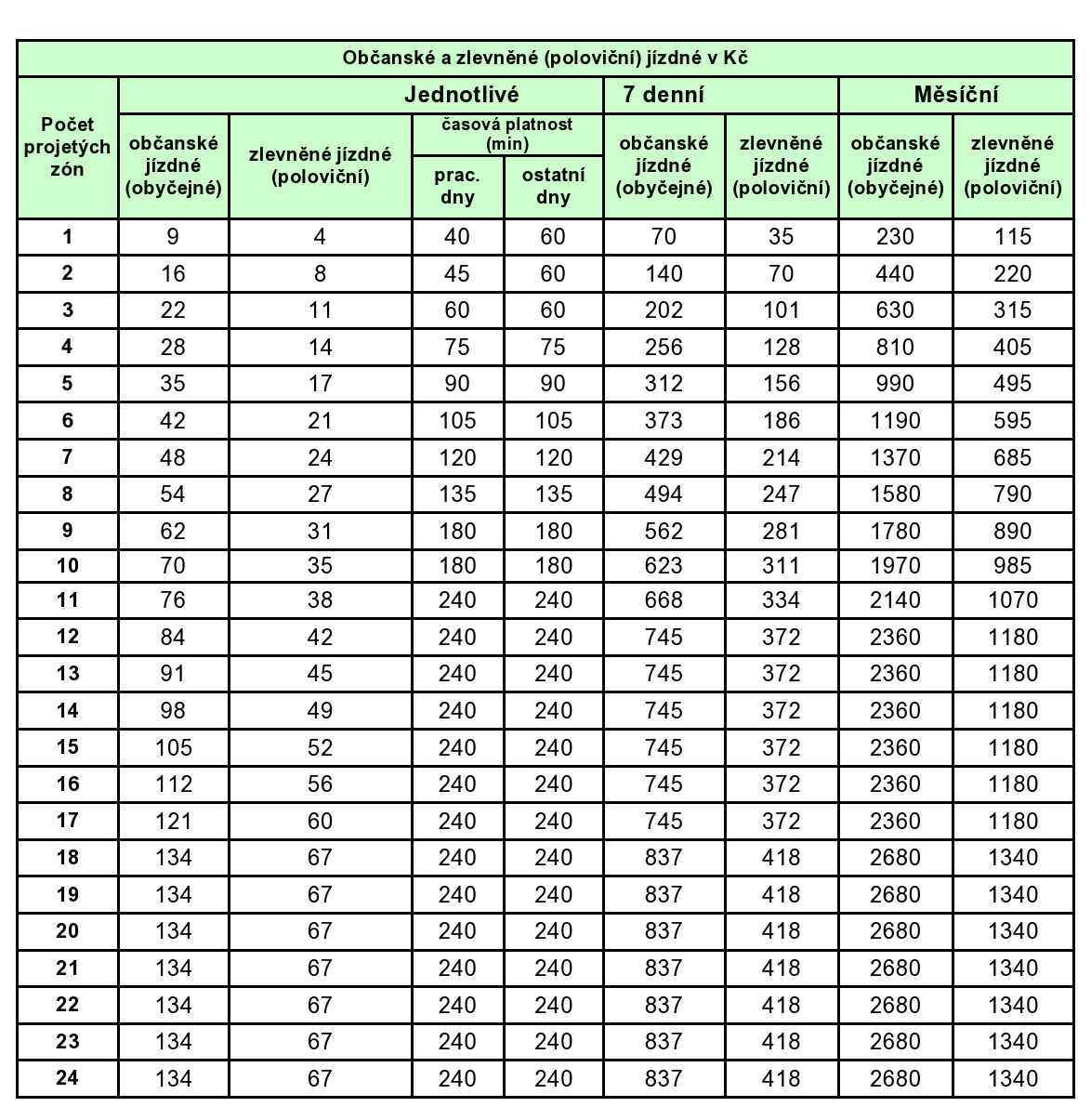 Občanské jízdné (obyčejné) – základní jízdné pro občana neuplatňujícího nárok na zlevněné jízdné.Zlevněné jízdné (poloviční) – jízdné ve výši 50 % občanského jízdného.Za zlevněné jízdné (poloviční) se přepravují:děti od 6 let až do dovršení 15. roku (tj. do dne, který předchází dni 15. narozenin),druhé dítě do 6 let, pokud pro něj doprovod požaduje samostatné místo k sezení a každé další dítě do 6 let 
v doprovodu téhož cestujícího.Ceník APříměstská doprava IDSOK s návazností na MHD bez zóny 71 - Olomouc(část 2/3)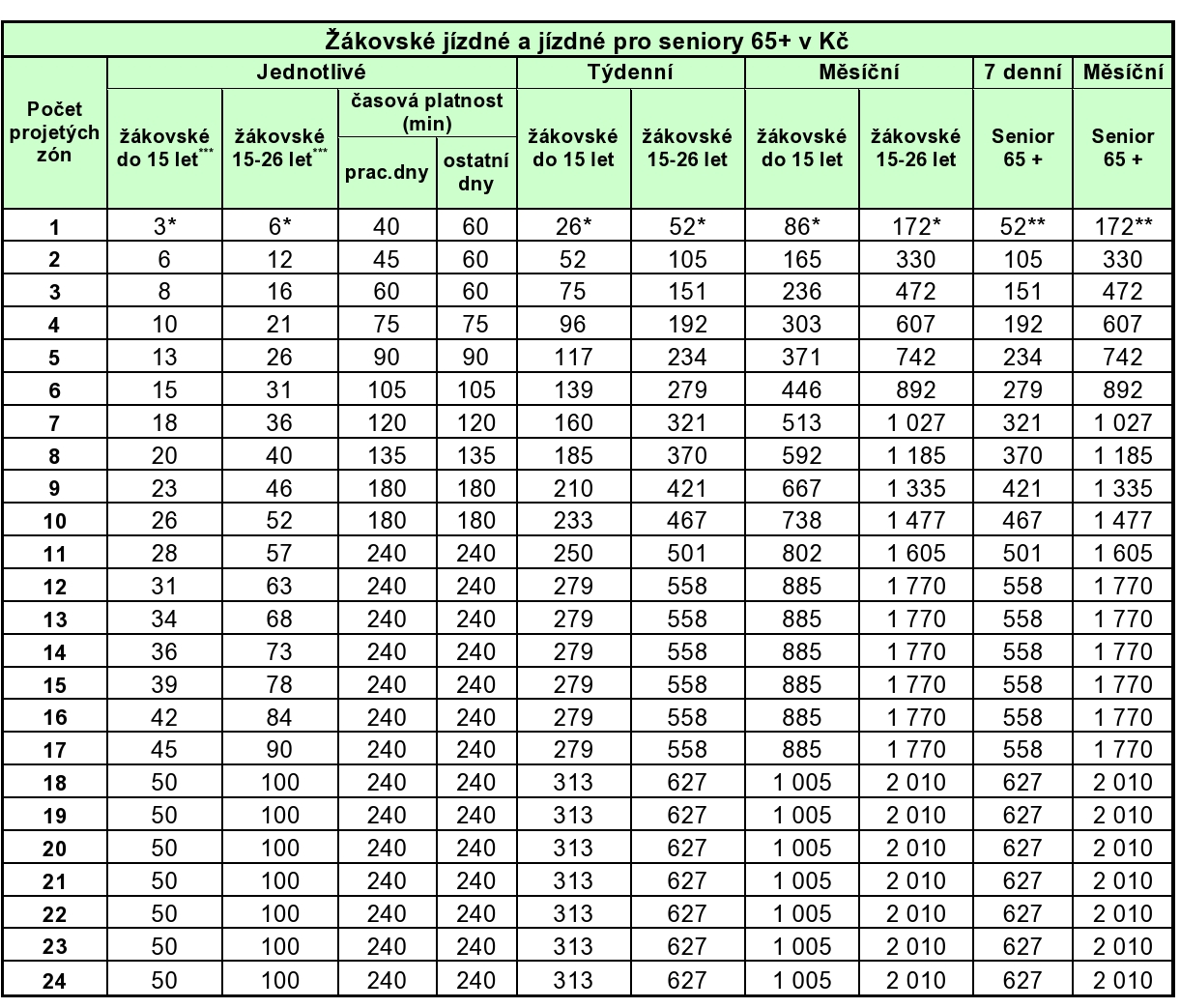 * Jízdenku není možné zakoupit pro samostatnou zónu 1, 11, 41, 51, 61 a 71**Jízdenku není možné zakoupit pro samostatnou zónu 41 a 71***Jízdenka není přestupná na MHD„Žákovské do 15 let“ – zlevněné jízdné ve výši 37,5 % občanského (obyčejného) jízdného; za toto jízdné
 se přepravují žáci škol ve věku do 15 let v období školního/akademického roku vyznačeného školou
na žákovském průkazu (jízdné nelze použít v měsíci červenci a srpnu).„Žákovské 15 – 26 let“ – zlevněné jízdné ve výši 75 % občanského (obyčejného) jízdného; za toto jízdné
se přepravují žáci a studenti škol (ve věku 15 vč. – 26 let) denní nebo prezenční formy studia v období školního/akademického roku vyznačeného školou na žákovském průkazu (jízdné však nelze použít v měsíci červenci a srpnu).„Senioři 65+“ – zlevněné jízdné ve výši 75 % občanského (obyčejného, základního) jízdného; za toto jízdné
se přepravují osoby starší 65 let.Ceník APříměstská doprava IDSOK s návazností na MHD bez zóny 71 - Olomouc(část 3/3)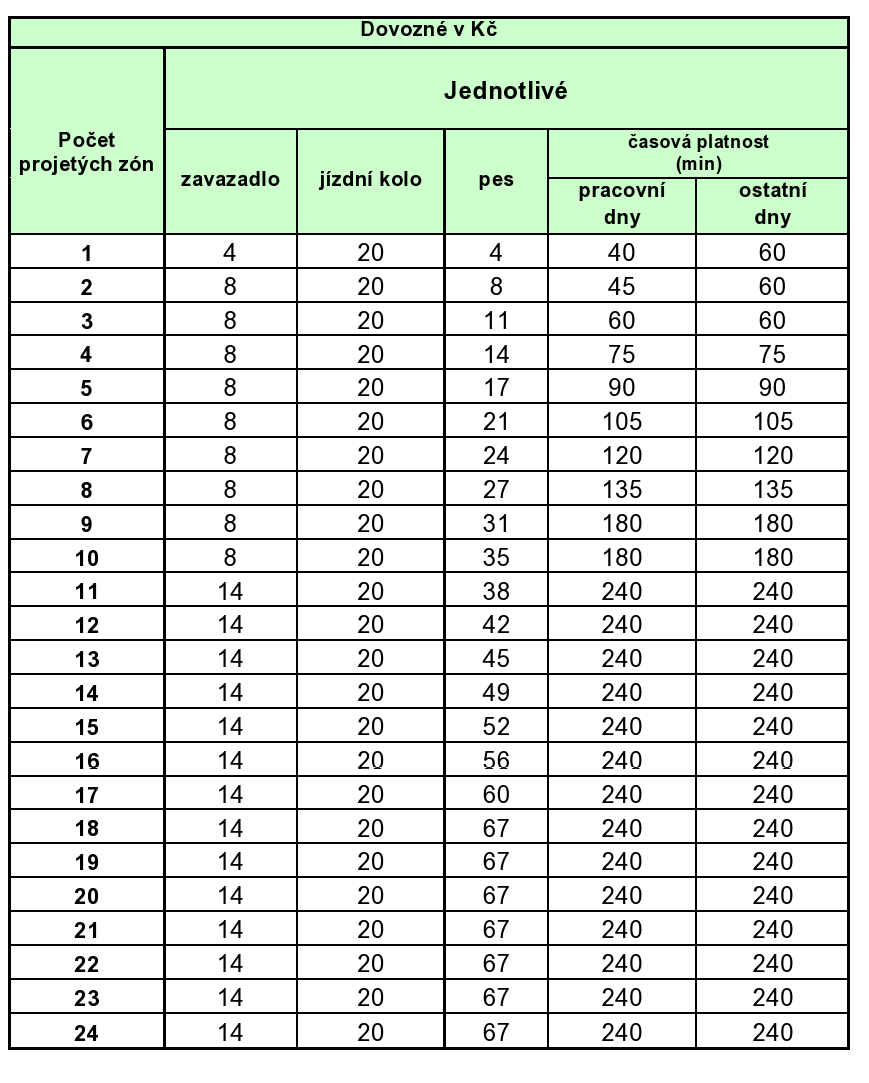 Podmínky použití Ceníku A (část 3/3) – viz Čl. 23.Ceník BPříměstská doprava IDSOK s návazností na MHD výhradně se zónou
71 – Olomouc (část 1/3)Ceník B platí pro přepravu, jejíž trasa leží nejméně ve dvou zónách, z nichž jedna
je vždy zóna 71 - Olomouc.Ceník B se použije pro přepravu:ze zóny 71 – Olomouc do jakékoliv jiné zóny,do zóny 71 – Olomouc z libovolné jiné zóny,zónou 71 – Olomouc, tzn. při průjezdu touto olomouckou zónou.Výše uvedené platí za předpokladu, že se cestující při nákupu jízdenky neprokáže platnými jízdními doklady pro zónu 71 - Olomouc za účelem tzv. dokoupení zón (nejde o dokoupení jízdenky se zónou 71 - Olomouc). 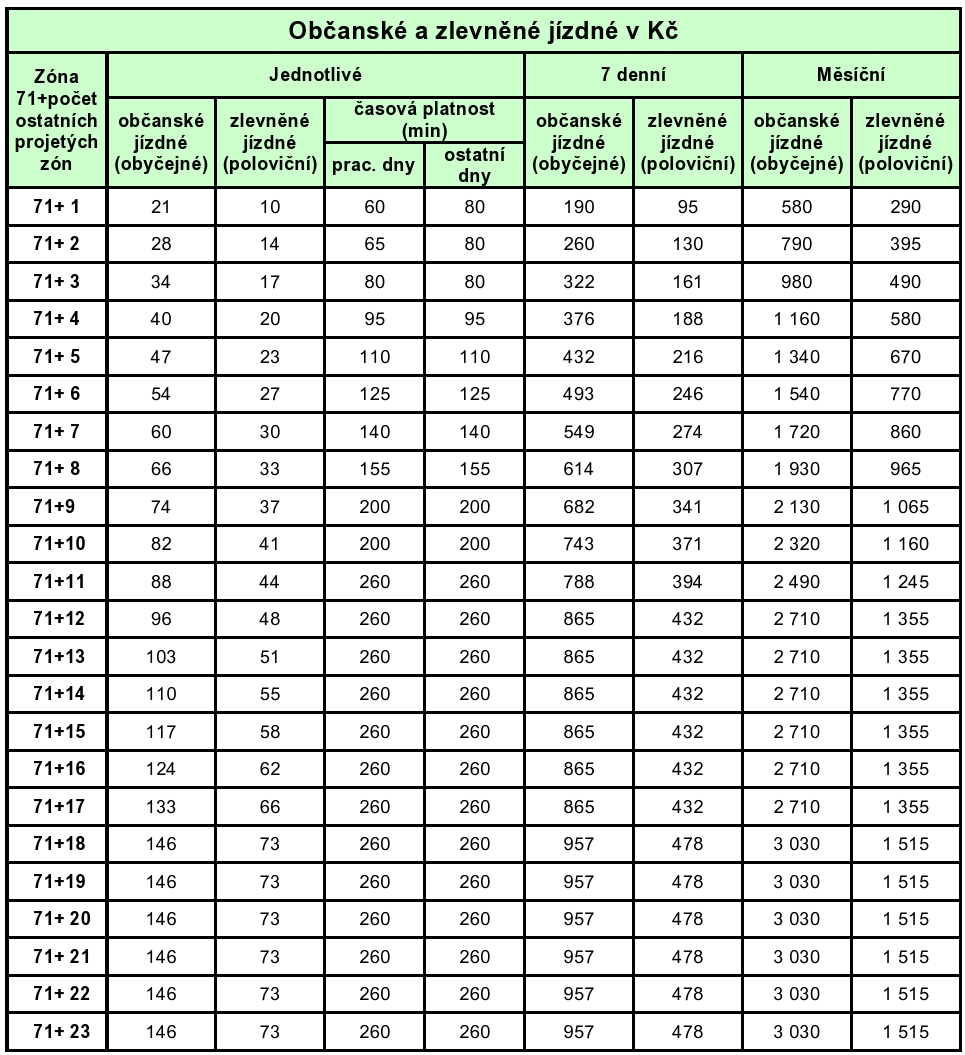 Občanské jízdné (obyčejné) – základní jízdné pro občana neuplatňujícího nárok na zlevněné jízdné.Zlevněné jízdné (poloviční) – jízdné ve výši 50 % občanského jízdného.Za zlevněné jízdné (poloviční) se přepravují:děti od 6 let až do dovršení 15. roku (tj. do dne, který předchází dni 15. narozenin),druhé dítě do 6 let, pokud pro něj doprovod požaduje samostatné místo k sezení a každé další dítě do 6 let v doprovodu téhož cestujícího.Ceník BPříměstská doprava IDSOK s návazností na MHD výhradně se zónou
71 – Olomouc (část 2/3)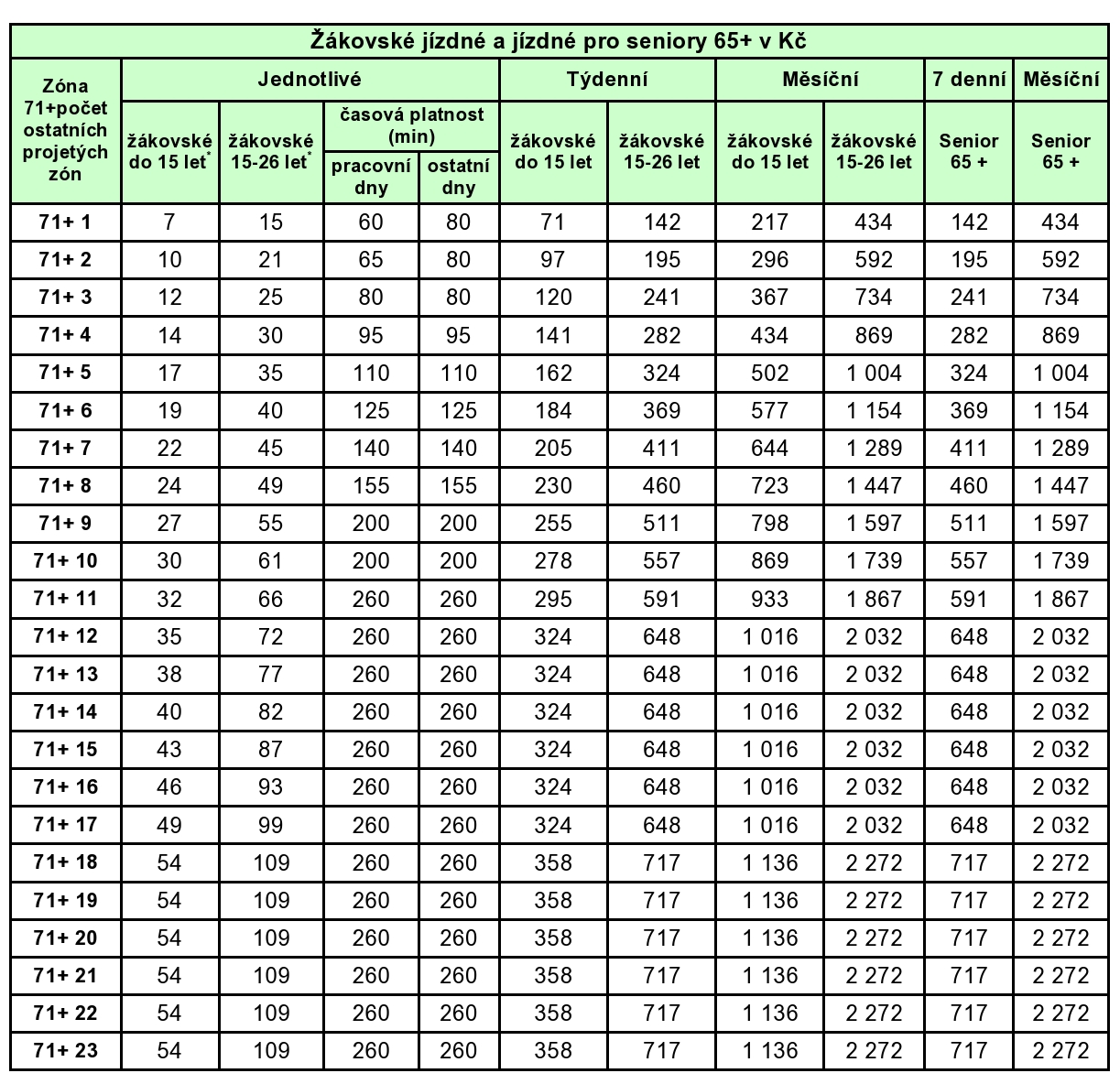 „Žákovské do 15 let“ – zlevněné jízdné ve výši 37,5 % občanského (obyčejného) jízdného; za toto jízdné
se přepravují žáci škol ve věku do 15 let v období školního/akademického roku vyznačeného školou
na žákovském průkazu (jízdné nelze použít v měsíci červenci a srpnu).„Žákovské 15 – 26 let“ – zlevněné jízdné ve výši 75 % občanského (obyčejného) jízdného; za toto jízdné
se přepravují žáci a studenti škol (ve věku 15 vč. – 26 let) denní nebo prezenční formy studia v období školního/akademického roku vyznačeného školou na žákovském průkazu (jízdné však nelze použít v měsíci červenci a srpnu).„Senioři 65+“ – zlevněné jízdné ve výši 75 % občanského (obyčejného, základního) jízdného; za toto jízdné
se přepravují osoby starší 65 let.Ceník BPříměstská doprava IDSOK s návazností na MHD výhradně se zónou
71 – Olomouc (část 3/3)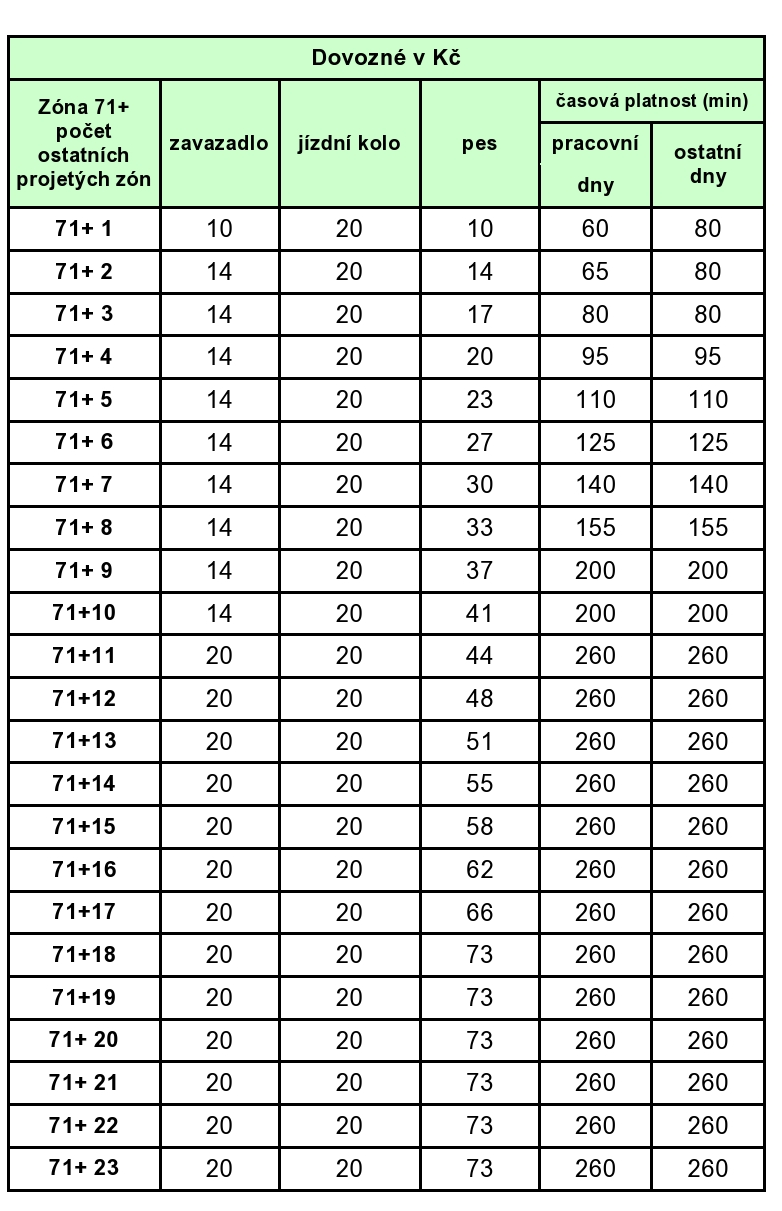 Podmínky použití Ceníku B (část 3/3) – viz Čl. 23.x – jízdné (dovozné) není stanoveno (jízdenka s příslušným jízdným či dovozným se nevydává)Podrobnější informace k obsahové náplni Ceníku C – viz jednotlivé zóny s provozem MHD v Části 4.Seznam KOMBI ZÓNCeník KOMBI ZÓNAObčanské jízdné (obyčejné):základní jízdné pro občana neuplatňujícího nárok na zlevněné jízdné,v případě, že KOMBI ZÓNA obsahuje zónu 71 - Olomouc, je příslušná jízdenka vázána na průkaz DPMO.Zlevněné jízdné (poloviční):děti 6 – 15 let (tj. do dne, který předchází dni 15. narozenin),druhé dítě do 6 let, pokud pro něj doprovod požaduje samostatné místo k sezení a každé další dítě
do 6 let v doprovodu téhož cestujícího.Žákovské jízdné do 15 let:žáci škol ve věku do 15 let v období školního/akademického roku vyznačeného školou na žákovském průkazu,jen pro KOMBI ZÓNU umožňující přepravu ze zastávky místně nebo časově nejbližší místu „bydliště“ žáka do zastávky místně nebo časově nejbližší místu „školy“ směrem nejkratším nebo časově nejvýhodnějším a zpět (viz Čl. 13, b. 9., b. 10.).Žákovské jízdné 15 - 26 let:žáci a studenti škol denní nebo prezenční formy studia ve věku 15 vč. – 26 let v období školního/akademického roku vyznačeného školou na žákovském průkazu,jen pro KOMBI ZÓNU umožňující přepravu ze zastávky místně nebo časově nejbližší místu „bydliště“ žáka do zastávky místně nebo časově nejbližší místu „školy“ směrem nejkratším nebo časově nejvýhodnějším a zpět (viz Čl. 13, b. 9., b. 10.),Jízdné Senior 65+: osoby starší 65 let.Ceník DZrušenČást. 7.Závěrečná ustanoveníNedílnou součástí tohoto tarifu jsou níže uvedené Přílohy č. 1 – 13.Tento tarif nabývá účinnosti dnem 1. 1. 2018.Přílohy k tarifu:Příloha č. 1 Tarifu IDSOK - Seznam prodejních míst jízdenek a průkazekPříloha č. 2 Tarifu IDSOK - Kombinace 2 a 3 zónových jízdenek, jejichž prodej zajišťuje DPMOPříloha č. 3 Tarifu IDSOK - Seznam linek zařazených do IDSOKPříloha č. 4 Tarifu IDSOK - Seznam hraničních zastávek IDSOKPříloha č. 5 Tarifu IDSOK - Seznam zastávek veřejné silniční linkové dopravy IDSOKPříloha č. 6 Tarifu IDSOK - Seznam zastávek MHDPříloha č. 7 Tarifu IDSOK - Seznam zastávek a stanic Železnice DesnáPříloha č. 8 Tarifu IDSOK - Seznam tarifních zón v IDSOKPříloha č. 9 Tarifu IDSOK - Seznam linek MHDPříloha č. 10 Tarifu IDSOK - Seznam zastávek a stanic ČDPříloha č. 11 Tarifu IDSOK - Vzory průkazů na slevu jízdnéhoPříloha č. 12 Tarifu IDSOK - ISIC jako žákovský průkaz(ČD GŘ 55013/2018/O14, Ing. Karel Zvěřina, tel. 724 644 387)								V Praze dne 3. ledna 2018Ing. Zuzana Čechová, Ph.D.						    ředitelka Odboru cenotvorby a produktové komunikace  Kategorie cestujícíchPlatnost (roky)děti ve věku 6 - 10 let*3děti ve věku 10 - 15 let3žáci a studenti ve věku 15 - 26 let  
(platí výlučně pro zóny 1, 11, 41, 51 a 61)do 30. 9. následujícího školního rokudůchodci starobníneomezeněinvalidní důchodci1senioři 65+ (občané starší 65 let)neomezeněobčané 70+ (občané starší 70 let)neomezeněKategorie zlevněné jízdnéKategorie zlevněné jízdnéKategorie zlevněné jízdnéPoložkaObčanskéDětiŽáci
 a studentiDůchodciSeniořiDovoznéDovoznéPoložka(plné)6 - 15 let15 - 26 letstarobní65+zavazadlo     pesCena:9 Kč4 Kčxxx4 Kč4 KčDoba platnosti:40/60 minut40/60 minutxxx40/60 min40/60 minProdej jízdenky v:BBxxxBBNutný průkaz:xod 10 let *xxxxxČíslo průkazu na jízdence:xxxxxxxKategorie zlevněné jízdnéKategorie zlevněné jízdnéKategorie zlevněné jízdnéPoložkaObčanskéDětiŽáci
a studentiDůchodciSeniořiPoložka(plné)6 - 15 let15 - 26 letstarobní65+Cena:70 Kč35 Kč35 Kč35 Kč52 KčProdej jízdenky v:BBBBBNutný průkaz:xIDSOK, ŽP, ISICIDSOK, ŽP, ISICIDSOKIDSOKČíslo průkazu na jízdence:xzapsatzapsatzapsatzapsatKategorie zlevněné jízdnéKategorie zlevněné jízdnéKategorie zlevněné jízdnéPoložkaObčanské(plné)Děti6 - 15 letŽáci
 a studenti15 - 26 letDůchodcistarobníSenioři65+Cena:230 Kč115 Kč115 Kč115 Kč172 KčProdej jízdenky v:BBBBBNutný průkaz:xIDSOK, ŽP, ISIC, IDSOK, ŽP, ISICIDSOKIDSOKČíslo průkazu na jízdence:xzapsatzapsatzapsatzapsatKategorie zlevněné jízdnéKategorie zlevněné jízdnéKategorie zlevněné jízdnéPoložkaObčanské(plné)Děti6 - 15 letŽáci
 a studenti15 - 26 letDůchodcistarobníSenioři65+Občané nad 70 letCena:xxxxx100 KčProdej jízdenky v:xxxxxBNutný průkaz:xxxxxIDSOKČíslo průkazu na jízdence:xxxxxZapsatKategorie zlevněné jízdnéKategorie zlevněné jízdnéKategorie zlevněné jízdnéPoložkaObčanskéDětiŽáci
 a studentiDůchodciSeniořiDovoznéDovoznéPoložka(plné)6 - 15 let15 - 26 letstarobní65+zavazadlopesCena:9 Kč4 Kčxxx4 Kč4 KčDoba platnosti:40/60 minut40/60 minutxxx40/60 min40/60 minProdej jízdenky v:BBxxxBBNutný průkaz:xod 10 let *xxxxxČíslo průkazu na jízdence:xxxxxxxKategorie zlevněné jízdnéKategorie zlevněné jízdnéKategorie zlevněné jízdnéPoložkaObčanské(plné)Děti6 - 15 letŽáci
a studenti15 - 26 letDůchodcistarobníSenioři65+Cena:70 Kč35 Kč35 Kč35 Kč52 KčProdej jízdenky v:BBBBBNutný průkaz:XIDSOK, ŽP, ISICIDSOK, ŽP, ISICIDSOKIDSOKČíslo průkazu na jízdence:XzapsatzapsatzapsatzapsatKategorie zlevněné jízdnéKategorie zlevněné jízdnéKategorie zlevněné jízdnéPoložkaObčanskéDětiŽáci
 a studentiDůchodciSeniořiPoložka(plné)6 - 15 let15 - 26 letstarobní65+Cena:230 Kč115 Kč115 Kč115 Kč172 KčProdej jízdenky v:BBBBBNutný průkaz:xIDSOK, ŽP, ISICIDSOK, ŽP, ISICIDSOKIDSOKČíslo průkazu na jízdence:xzapsatzapsatzapsatzapsatKategorie zlevněné jízdnéKategorie zlevněné jízdnéKategorie zlevněné jízdnéPoložkaObčanské(plné)Děti6 - 15 letŽáci
 a studenti15 - 26 letDůchodcistarobníSenioři65+Občané nad 70 letCena:xxxxx100 KčProdej jízdenky v:xxxxxBNutný průkaz:xxxxxIDSOKČíslo průkazu na jízdence:xxxxxZapsatKategorie zlevněné jízdnéKategorie zlevněné jízdnéKategorie zlevněné jízdnéKategorie zlevněné jízdnéPoložkaObčanskéDětiŽáci
 a studentiDůchodci starobníInvalidní důchodciDovoznéDovoznéPoložka(plné)6 – 15 let15 – 26 letdo 70 letdo 70 letzavazadlopesCena:9 Kč4 Kčx4 Kč4 Kč4 Kč4 KčDoba platnosti:40/60 min40/60 minx40/60 min40/60 min40/60 min40/60 minProdej jízdenky v:B, ČDB, ČDxB, ČDB, ČDBBNutný průkaz:xod 10 let *xIDSOKIDSOKxxČíslo průkazu na jízdence:xxxxxxxKategorie zlevněné jízdnéKategorie zlevněné jízdnéKategorie zlevněné jízdnéKategorie zlevněné jízdnéPoložkaObčanskéDětiŽáci
a studentiDůchodci starobníInvalidní důchodciPoložka(plné)6 - 15 let15 - 26 letdo 70 letdo 70 letCena:70 Kč35 Kč35 Kč35 Kč35 KčProdej jízdenky v:B, IKIKIKIKIKNutný průkaz:xIDSOK, ŽP, ISICIDSOK, ŽP, ISICIDSOKIDSOKČíslo průkazu na jízdence:xzapsatzapsatzapsatzapsatKategorie zlevněné jízdnéKategorie zlevněné jízdnéKategorie zlevněné jízdnéKategorie zlevněné jízdnéPoložkaObčanskéDětiŽáci
 a studentiDůchodci starobníInvalidní důchodciPoložka(plné)6 - 15 let15 - 26 letdo 70 letdo 70 letCena:230 Kč115 Kč115 Kč115 Kč115 KčProdej jízdenky v:B, IKIKIKIKIKNutný průkaz:xIDSOK, ŽP, ISICIDSOK, ŽP, ISICIDSOKIDSOKČíslo průkazu na jízdence:xzapsatzapsatzapsatzapsatKategorie zlevněné jízdnéKategorie zlevněné jízdnéKategorie zlevněné jízdnéKategorie zlevněné jízdnéPoložkaObčanskéDětiŽáci
 a studentiDůchodci starobníInvalidní důchodciPoložka(plné)6 - 15 let15 - 26 letdo 70 letdo 70 letCena:600 Kč***)xxxxProdej jízdenky v:IKxxxxNutný průkaz:xxxxxČíslo průkazu na jízdence:xxxxxKategorie zlevněné jízdnéKategorie zlevněné jízdnéPoložkaObčanskéDětiŽáci
 a studentiSeniořiObčanéDovoznéDovoznéPoložka(plné)6 - 15 let15 - 26 let65+nad 70 letzavazadlopesCena:10 Kč5 Kčxxx5 Kč5 KčDoba platnosti:40/60 minut40/60 minutxxx40/60 min40/60 minProdej jízdenky v:BBxxxBBNutný průkaz:xod 10 let *xxxxxČíslo průkazu na jízdence:xxxxxxxKategorie zlevněné jízdnéKategorie zlevněné jízdnéPoložkaObčanskéDětiŽáci
 a studentiSeniořiObčanéPoložka(plné)6 - 15 let15 - 26 let65+nad 70 letCena:78 Kč39 Kč39 Kč58 KčxProdej jízdenky v:IKIKIKIKxNutný průkaz:xIDSOK, ŽP, ISICIDSOK, ŽP, ISICIDSOKxČíslo průkazu na jízdence:xzapsatzapsatzapsatxKategorie zlevněné jízdnéKategorie zlevněné jízdnéPoložkaObčanskéDětiŽáci
 a studentiSeniořiObčanéPoložka(plné)6 - 15 let15 - 26 let65+nad 70 letCena:250 Kč125 Kč125 Kč187 KčxProdej jízdenky v:IKIKIKIKxNutný průkaz:xIDSOK, ŽP, ISICIDSOK, ŽP, ISICIDSOKxČíslo průkazu na jízdence:xzapsatzapsatzapsatxKategorie zlevněné jízdnéKategorie zlevněné jízdnéPoložkaObčanskéDětiŽáci
 a studentiSeniořiObčanéPoložka(plné)6 - 15 let15 - 26 let65+nad 70 letCena:710 Kč355 Kč355 Kč532 KčxProdej jízdenky v:IKIKIKIKxNutný průkaz:xIDSOK, ŽP, ISICIDSOK, ŽP, ISICIDSOKxČíslo průkazu na jízdence:xzapsatzapsatzapsatxKategorie zlevněné jízdnéKategorie zlevněné jízdnéPoložkaObčanskéDětiŽáci
 a studentiSeniořiObčanéPoložka(plné)6 - 15 let15 - 26 let65+nad 70 letCena:Xxxx100 KčProdej jízdenky v:XxxxIKNutný průkaz:XxxxIDSOKČíslo průkazu na jízdence:XxxxzapsatKategorie zlevněné jízdnéKategorie zlevněné jízdnéPoložkaObčanskéDětiŽáci
 a studentiSeniořiObčanéDovoznéDovoznéPoložka(plné)6 - 15 let15 - 26 let65+nad 70 letzavazadlopesCena:8 Kč4 Kčxxx4 Kč4 KčDoba platnosti:40/60 minut40/60 minutxxx40/60 min40/60 minProdej jízdenky v:BBxxxBBNutný průkaz:xod 10 let *xxxxxČíslo průkazu na jízdence:xxxxxxxKategorie zlevněné jízdnéKategorie zlevněné jízdnéPoložkaObčanskéDětiŽáci
 a studentiSeniořiObčanéPoložka(plné)6 - 15 let15 - 26 let65+nad 70 letCena:63 Kč31 Kč31 Kč47 KčxProdej jízdenky v:BBBBxNutný průkaz:xIDSOK, ŽP, ISICIDSOK, ŽP, ISICIDSOKxČíslo průkazu na jízdence:xzapsatzapsatzapsatxKategorie zlevněné jízdnéKategorie zlevněné jízdnéPoložkaObčanskéDětiŽáci
 a studentiSeniořiObčanéPoložka(plné)6 - 15 let15 - 26 let65+nad 70 letCena:200 Kč100 Kč100 Kč150 KčxProdej jízdenky v:BBBBxNutný průkaz:xIDSOK, ŽP, ISICIDSOK, ŽP, ISICIDSOKxČíslo průkazu na jízdence:xzapsatzapsatzapsatxKategorie zlevněné jízdnéKategorie zlevněné jízdnéPoložkaObčanskéDětiŽáci
 a studentiSeniořiObčanéPoložka(plné)6 - 15 let15 - 26 let65+nad 70 letCena:500 Kč250 Kč250 Kč375 KčxProdej jízdenky v:BBBBxNutný průkaz:xIDSOK, ŽP, ISICIDSOK, ŽP, ISICIDSOKxČíslo průkazu na jízdence:xzapsatzapsatzapsatxKategorie zlevněné jízdnéKategorie zlevněné jízdnéPoložkaObčanskéDětiŽáci
 a studentiSeniořiObčanéPoložka(plné)6 - 15 let15 - 26 let65+nad 70 letCena:xxxx300 KčProdej jízdenky v:xxxxBNutný průkaz:xxxxIDSOKČíslo průkazu na jízdence:xxxxzapsatKategorie zlevněné jízdné - polovičníKategorie zlevněné jízdné - polovičníKategorie zlevněné jízdné - polovičníKategorie zlevněné jízdné - polovičníKategorie zlevněné jízdné - polovičníPoložkaObčanskéDětiŽáci
 a studentiDůchodci starobníInvalidní důchodciObčanéDovoznéDovoznéPoložka(plné)6 - 15 let15 - 26 letdo 70 letdo 70 letnad 70 letzavazadlopesCena 1 // Cena 2:14//20 Kč7//10 Kčxxxx7//10 Kč7//10 KčDoba platnosti:40/60 minut40/60 minutxxxx40/60 min40/60 minProdej jízdenky v:P1P1xxxxP1P1Nutný průkaz:xod 10 let *xxxxxxČíslo průkazu na jízdence:xxxxxxxxCena 3 - SMS jízdné:18 KčxxxxxxxDoba platnosti:50/70 minutxxxxxxxKategorie zlevněné jízdné - polovičníKategorie zlevněné jízdné - polovičníKategorie zlevněné jízdné - polovičníKategorie zlevněné jízdné - polovičníKategorie zlevněné jízdné - polovičníPoložkaObčanské(plné)Děti6 - 15 letŽáci
 a studenti15 - 26 letDůchodcistarobnído 70 letInvalidnídůchodcido 70 letObčanénad 70 letCena:46 Kč23 Kč23 Kč23 Kč23 Kč23 KčProdej jízdenky v:P2P2P2P2P2P2Nutný průkaz:xod 10 let ***)IDSOK,DPMOIDSOK,DPMOIDSOK,DPMO,OP,CPČíslo průkazu na jízdence:xxxxxxKategorie zlevněné jízdné – polovičníKategorie zlevněné jízdné – polovičníKategorie zlevněné jízdné – polovičníKategorie zlevněné jízdné – polovičníKategorie zlevněné jízdné – polovičníPoložkaObčanskéDětiŽáci
 a studentiDůchodci starobníInvalidní důchodciObčanéPoložka(plné)6 - 15 let15 - 26 letdo 70 letdo 70 letnad 70 letCena:126 Kč63 Kč63 Kč63 Kč63 Kč63 KčProdej jízdenky v:IKIKIKIKIKIKNutný průkaz:IDSOK, DPMOIDSOK, ISICDPMO, ŽPIDSOK, ŽP, ISIC, DPMOIDSOK,DPMOIDSOK,
DPMOIDSOK,
DPMOČíslo průkazu na jízdence:zapsatzapsatzapsatzapsatzapsatzapsatKategorie zlevněné jízdné – polovičníKategorie zlevněné jízdné – polovičníKategorie zlevněné jízdné – polovičníKategorie zlevněné jízdné – polovičníKategorie zlevněné jízdné – polovičníPoložkaObčanskéDětiŽáci
 a studentiDůchodci starobníInvalidní důchodciObčanéPoložka(plné)6 - 15 let15 - 26 letdo 70 letdo 70 letnad 70 letCena:350 Kč175 Kč175 Kč175 Kč175 Kč175 KčProdej jízdenky v:IKIKIKIKIKIKNutný průkaz:IDSOK,
DPMOIDSOK, ISIC
DPMO, ŽPIDSOK, ŽP, ISIC, DPMOIDSOK,
DPMOIDSOK,
DPMOIDSOK,
DPMOČíslo průkazu na jízdence:zapsatzapsatzapsatzapsatzapsatzapsatKategorie zlevněné jízdné – polovičníKategorie zlevněné jízdné – polovičníKategorie zlevněné jízdné – polovičníKategorie zlevněné jízdné – polovičníKategorie zlevněné jízdné – polovičníPoložkaObčanskéDěti6 - 15 letŽáci
 a studenti15 - 26 letDůchodci starobnído 70 letInvalidní důchodcido 70 letObčanénad 70 letPoložka(plné)Děti6 - 15 letŽáci
 a studenti15 - 26 letDůchodci starobnído 70 letInvalidní důchodcido 70 letObčanénad 70 letCena:900 Kč450 Kč450 Kč450 Kč450 Kč450 KčProdej jízdenky v:IKIKIKIKIKIKNutný průkaz:IDSOK,
DPMOIDSOK, ISIC
DPMO, ŽPIDSOK, ŽP, ISIC, DPMOIDSOK,
DPMOIDSOK,
DPMOIDSOK,
DPMOČíslo průkazu na jízdence:zapsatzapsatzapsatzapsatzapsatzapsatKategorie zlevněné jízdné – polovičníKategorie zlevněné jízdné – polovičníKategorie zlevněné jízdné – polovičníKategorie zlevněné jízdné – polovičníKategorie zlevněné jízdné – polovičníPoložkaObčanské(plné)Děti6 - 15 letŽáci
 a studenti15 - 26 letDůchodci starobnído 70 letInvalidní důchodcido 70 letObčanénad 70 letCena:x1 350 Kč1 350 Kč1 350 Kč1 350 Kč1 350 KčProdej jízdenky v:xIKIKIKIKIKNutný průkaz:xIDSOK, ISIC
DPMO, ŽPIDSOK, ŽP, ISIC, DPMOIDSOK,
DPMOIDSOK,
DPMOIDSOK,
DPMOČíslo průkazu na jízdence:xzapsatzapsatzapsatzapsatzapsatKategorie zlevněné jízdné – polovičníKategorie zlevněné jízdné – polovičníKategorie zlevněné jízdné – polovičníKategorie zlevněné jízdné – polovičníKategorie zlevněné jízdné – polovičníPoložkaObčanskéDětiŽáci
 a studentiDůchodci starobníInvalidní důchodciObčanéPoložka(plné)6 - 15 let15 - 26 letdo 70 letdo 70 letnad 70 letCena:3 200 Kč1 600 Kč1 600 Kč1 600 Kč1 600 Kč1 600 KčProdej jízdenky v:IKIKIKIKIKIKNutný průkaz:IDSOK,
DPMOIDSOK, ISIC
DPMO, ŽPIDSOK, ŽP, ISIC, DPMOIDSOK,
DPMOIDSOK,
DPMOIDSOK,
DPMOČíslo průkazu na jízdence:zapsatzapsatzapsatzapsatzapsatzapsatPoložkaSenior Pasobčané nad 70 letSenior Paskategorie osob 1Kapka Pasdárci krveCena:20 Kč20 Kč300 KčProdej jízdenky v:IKIKIKNutný průkaz:IDSOK,DPMODPMODPMOČíslo průkazu na jízdence:zapsatzapsatzapsatKategorie cestujících Platnost (roky)občanskáneomezeněděti ve věku 6 – 15 let5žáci a studenti ve věku 15 – 26 letdo 30. 9. následujícího školního rokudůchodci starobníneomezeněinvalidní důchodci1občané 70 + (občané starší 70 let)neomezenědržitelé zlaté Janského plakety/medaileneomezeněCeník C - jízdné a dovozné v MHDCeník C - jízdné a dovozné v MHDCeník C - jízdné a dovozné v MHDCeník C - jízdné a dovozné v MHDCeník C - jízdné a dovozné v MHDCeník C - jízdné a dovozné v MHDCeník C - jízdné a dovozné v MHDCeník C - jízdné a dovozné v MHDCeník C - jízdné a dovozné v MHDCeník C - jízdné a dovozné v MHDCeník C - jízdné a dovozné v MHDZóna  číslo     MěstoJednotlivé Jednotlivé Jednotlivé Jednotlivé Jednotlivé 1 denní 1 denní 1 denní 1 denní 7 denní7 denní7 denní7 denní7 denní7 denní7 denníZóna  číslo     MěstoObčanské  jízdné (Plné)Zlevněné jízdné (Poloviční)Zlevněné jízdné (Poloviční)Dovozné: zavazadlo, pesDovozné: zavazadlo, pesČasová platnostČasová platnostČasová platnostČasová platnostObčanské  jízdné (Plné)Občanské  jízdné (Plné)Zlevněné jízdné (Poloviční)Zlevněné jízdné (Poloviční)Občanské  jízdné 
(Plné)Občanské  jízdné 
(Plné)Zlevněné
 jízdné (Poloviční)Zlevněné
 jízdné (Poloviční)Senior 65+Senior 65+Senior 65+Zóna  číslo     MěstoObčanské  jízdné (Plné)Zlevněné jízdné (Poloviční)Zlevněné jízdné (Poloviční)Dovozné: zavazadlo, pesDovozné: zavazadlo, pespracovní dnypracovní dnyostatní dnyostatní dnyObčanské  jízdné (Plné)Občanské  jízdné (Plné)Zlevněné jízdné (Poloviční)Zlevněné jízdné (Poloviční)Občanské  jízdné 
(Plné)Občanské  jízdné 
(Plné)Zlevněné
 jízdné (Poloviční)Zlevněné
 jízdné (Poloviční)Senior 65+Senior 65+Senior 65+KčKčKčKčKčmin.min.min.min.KčKčKčKčKčKčKčKčKčKčKč1Šumperk9444440406060xxxx7070353552525211Zábřeh9444440406060xxxx7070353552525241Prostějov9444440406060xxxx70703535xxx51Přerov10555540406060xxxx7878393958585861Hranice8444440406060xxxx6363313147474771Olomouc14777740406060464623231261266363xxx71Olomouc18*xxxx50507070xxxxxxxxxxx71Olomouc20**10**10**10**10**40406060xxxxxxxxxxx*SMS jízdenkaSMS jízdenkaSMS jízdenkaSMS jízdenkaSMS jízdenkaSMS jízdenkaSMS jízdenkaSMS jízdenkaSMS jízdenkaSMS jízdenkaSMS jízdenkaSMS jízdenkaSMS jízdenkaSMS jízdenkaSMS jízdenkaSMS jízdenkaSMS jízdenkaSMS jízdenkaSMS jízdenkaSMS jízdenkaSMS jízdenkaSMS jízdenka**Doplňkový prodej u řidičeDoplňkový prodej u řidičeDoplňkový prodej u řidičeDoplňkový prodej u řidičeDoplňkový prodej u řidičeDoplňkový prodej u řidičeDoplňkový prodej u řidičeDoplňkový prodej u řidičeZóna  číslo     Měsíční Měsíční Měsíční Měsíční Čtvrtletní Čtvrtletní Čtvrtletní 10 měsíčníRočníRočníRočníRočníZóna  číslo     občanské  jízdné(Plné)zlevněné jízdné(Poloviční)Senior 65+organizaceobčanské  jízdné(Plné)zlevněné jízdné(Poloviční)Senior 65+zlevněné jízdné(Poloviční)občanské jízdné(Plné)zlevněné jízdné(Poloviční)Kapka pasSenior PasZóna  číslo     občanské  jízdné(Plné)zlevněné jízdné(Poloviční)Senior 65+organizaceobčanské  jízdné(Plné)zlevněné jízdné(Poloviční)Senior 65+zlevněné jízdné(Poloviční)občanské jízdné(Plné)zlevněné jízdné(Poloviční)Kapka pasobčané nad 70 letKčKčKčKčKčKčKčKčKčKčKčKč1230115172xxxxxxxx10011230115172xxxxxxxx10041230115xx600xxxxxxx51250125187x710355532xxxx10061200100150x500250375xxxx30071350175x870900450x13503200160030020KOMBI ZÓNANázev KOMBI ZÓNYpočet zón v KOMBI ZÓNĚseznam zón v KOMBI ZÓNĚRelace Olomouc – Prostějov900 OL Prostějov641 44 71 77 78 80Relace Olomouc – Senice na Hané – Náměšť na Hané – Drahanovice901 OL Náměšť671 72 78 79 88 98Relace Olomouc – Domašov nad Bystřicí902 OL Domašov771 74 75 101 102 104 105Relace Olomouc – Moravský Beroun903 OL M. Beroun971 74 75 101 102 103 104 105 107Relace Olomouc – Tršice904 OL Tršice471 75 76 99Relace Olomouc - Lipník nad Bečvou905 OL Lipník nad Bečvou1150 51 53 54 69 70 71 75 76 90 99Relace Olomouc - Mohelnice906 OL Mohelnice721 22 71 72 73 81 85Relace Olomouc - Litovel907 OL Litovel471 72 73 81Relace Olomouc - Konice 908 OL Konice1241 44 71 77 78 79 80 97 111 115 116 117Relace Prostějov – Konice – Dzbel909 PV Konice 541 44 111 116 117Relace Kostelec na Hané – Konice – Dzbel910 KH Konice444 111 116 117Relace Prostějov – Brodek911 PV Brodek441 43 45 46Relace Prostějov – Doloplazy – Nezamyslice – Němčice nad Hanou912 PV Nezamyslice641 43 45 46 47 49Relace Prostějov - Kojetín913 PV Kojetín541 46 47 49 58Relace Prostějov - Vrbátky 914 PV Vrbátky441 46 77 80Relace Prostějov - Přerov 915 PV Přerov1141 46 47 49 51 52 53 57 58 80 202Relace Prostějov - Přerov (přes Olomouc)916 PV Přerov (přes Olomouc)1741 44 46 47 49 51 52 53 57 58 70 71 76 77 78 80 202Relace Jeseník – Černá Voda917 JE Černá Voda728 31 32 33 34 35 36 Relace Jeseník – Vidnava918 JE Vidnava828 31 32 33 34 35 36 37Relace Jeseník – Javorník ve Slezsku919 JE Javorník728 31 35 36 37 38 39Relace Jeseník – Zlaté Hory920 JE Zlaté Hory529 30 31 32 33Relace Šumperk –  Dlouhomilov - Brníčko921 SU Brníčko41 12 17 18Relace Šumperk – Klopina - Úsov922 SU Klopina61 12 17 18 19 24Relace Šumperk - Uničov923 SU Uničov61 18 19 82 83 84Relace Šumperk - Libina924 SU Libina41 18 13 19Relace Šumperk - Zábřeh925 SU Zábřeh41 11 12 17Relace Šumperk - Hanušovice - Jindřichov926 SU Hanušovice - Jindřichov71 2 3 4 7 12 14Relace Šumperk - Jeseník927 SU Jeseník161 2 3 4 5 7 10 12 14 26 27 28 31 40 100 110Relace Olomouc - Kostelec na Hané928 OL Kostelec na Hané741 44 71 77 78 79 80Relace Olomouc - Libina929 OL Libina919 71 73 74 82 83 84 87 101Relace Olomouc - Šumperk 930 OL Šumperk201 11 12 18 19 20 21 22 71 72 73 74 81 82 83 84 85 87 93 101Relace Olomouc - Uničov931 OL Uničov671 73 74 82 87 101Relace Olomouce - Medlov932 OL Medlov771 72 73 81 82 84 87Relace Olomouc - Hrabišín - Nový Malín933 OL Hrabišín - Nový Malín1018 19 71 73 74 82 83 84 87 101Relace Litovel - Prostějov934 LI Prostějov1541 44 71 72 73 77 78 79 80 81 88 89 97 115 116Relace Litovel - Střeň935 LI Střeň372 81 87Relace Mohelnice - Lukavice936 MO Lukavice321 24 93Relace Přerov - Lipník nad Bečvou937 PŘ Lipník nad Bečvou551 54 55 59 69Relace Přerov - Osek nad Bečvou938 PŘ Osek nad Bečvou351 54 55Relace Uničov - Hrabišín - Nový Malín939 UN Hrabišín - Nový Malín518 19 82 83 84Relace Uničov - Libina940 UN Libina419 82 83 84Relace Uničov - Šternberk941 UN Šternberk482 83 87 101Relace Zábřeh - Hrabišín942 ZA Hrabišín51 11 12 17 18Relace Zábřeh - Jeseník943 ZA Jeseník171 2 3 4 5 7 10 11 12 14 26 27 28 31 40 100 110Relace Zábřeh - Nová Hradečná - Troubelice944 ZA Nová Hradečná - Troubelice91 11 12 17 18 19 24 84 93Relace Zábřeh - Uničov945 ZA Uničov1111 17 20 21 22 24 81 82 84 85 93Název KOMBI ZÓNYobčanské jízdnéobčanské jízdnézlevněné jízdnézlevněné jízdnéžákovské jízdné do 15 letžákovské jízdné do 15 letžákovské jízdné 15-26 letžákovské jízdné 15-26 letjízdné Senior 65+jízdné Senior 65+Název KOMBI ZÓNY7denníměsíční7denníměsíčnítýdenníměsíčnítýdenníměsíční7denníměsíčníNázev KOMBI ZÓNYv Kčv Kčv Kčv Kčv Kčv Kčv Kčv Kčv Kčv Kč900 OL Prostějov322980161490120367241734241734901 OL Náměšť322980161490120367241734241734902 OL Domašov3761160188580141434282869282869903 OL M. Beroun432134021667016250232410043241004904 OL Tršice26079013039597296195592195592905 OL Lipník nad Bečvou493154024677018457736911543691154906 OL Mohelnice493154024677018457736911543691154907 OL Litovel322980161490120367241734241734908 OL Konice493154024677018457736911543691154909 PV Konice 25681012840596303192607192607910 KH Konice20263010131575236151472151472911 PV Brodek20263010131575236151472151472912 PV Nezamyslice25681012840596303192607192607913 PV Kojetín312990156495117371234742234742914 PV Vrbátky20263010131575236151472151472915 PV Přerov494158024779018559237011853701185916 PV Přerov (přes Olomouc)549172027486020564441112894111289917 JE Černá Voda25681012840596303192607192607918 JE Vidnava312990156495117371234742234742919 JE Javorník3731190186595139446279892279892920 JE Zlaté Hory25681012840596303192607192607921 SU Brníčko20263010131575236151472151472922 SU Klopina25681012840596303192607192607923 SU Uničov312990156495117371234742234742924 SU Libina25681012840596303192607192607925 SU Zábřeh25681012840596303192607192607926 SU Hanušovice - Jindřichov312990156495117371234742234742927 SU Jeseník562178028189021066742113354211335928 OL Kostelec na Hané3761160188580141434282869282869929 OL Libina493154024677018457736911543691154930 OL Šumperk7882490394124529593359118675911867931 OL Uničov3761160188580141434282869282869932 OL Medlov3761160188580141434282869282869933 OL Hrabišín - Nový Malín549172027486020564441112894111289934 LI Prostějov493154024677018457736911543691154935 LI Střeň20263010131575236151472151472936 MO Lukavice20263010131575236151472151472937 PŘ Lipník nad Bečvou25681012840596303192607192607938 PŘ Osek nad Bečvou20263010131575236151472151472939 UN Hrabišín - Nový Malín25681012840596303192607192607940 UN Libina20263010131575236151472151472941 UN Šternberk25681012840596303192607192607942 ZA Hrabišín25681012840596303192607192607943 ZA Jeseník6682140334107025080250116055011605944 ZA Nová Hradečná -Troubelice3731190186595139446279892279892945 ZA Uničov494158024779018559237011853701185